Докладо результатах мониторинганаркоситуации в городе Москвев 2020 году Москва 2021 годД О К Л А До результатах мониторинга наркоситуации в городе Москве в 2020 году1. Характеристика субъекта Российской Федерации (площадь территории субъекта Российской Федерации, наличие государственной границы 
и ее протяженность, количество муниципальных образований, количество населенных пунктов, численность постоянного населения (с разбивкой 
по половым и возрастным категориям), уровень жизни населения, демографическая ситуация, структура занятости населения с динамикой уровня безработицы, динамика денежных доходов населения, миграционная ситуация).Москва – столица Российской Федерации, город федерального значения, административный центр Центрального федерального округа. Граничит 
с Московской и Калужской областями.Площадь Москвы составляет 2561,5 кв. км, треть которой находится внутри кольцевой автомагистрали (далее – МКАД), остальная часть – за кольцевой автодорогой. В городе сосредоточены федеральные органы государственной власти Российской Федерации (за исключением Конституционного Суда Российской Федерации), посольства иностранных государств, штаб-квартиры большинства крупнейших российских коммерческих организаций и общественных объединений. Москва является важнейшим транспортным узлом. Московский авиационный узел включает 5 гражданских международных аэропортов (Внуково имени А.Н.Туполева, Домодедово имени  М.В.Ломоносова, Шереме́тьево имени А.С.Пушкина, Жуковский, Остафьево). В состав железнодорожного узла входят радиальные направления от девяти вокзалов Москвы: 10 направлений Московской железной дороги (Савёловское, Ярославское, Рязанское, Казанское, Горьковское, Курское, Павелецкое, Киевское, Смоленское, Рижское) и участок Октябрьской железной дороги (Ленинградское направление), а также Малое кольцо Московской железной дороги и Большое кольцо Московской железной дороги. В транспортную систему также включены 3 речных порта (Южный, Северный, Западный) и 2 речных пассажирских вокзала (Северный и Южный). Московский метрополитен насчитывает 276 станций (239 станций метро, 31 станция МЦК и 6 станций монорельса).Согласно правовым актам Москвы город разделен на 12 административных округов, из которых Зеленоградский, Новомосковский и Троицкий полностью расположены за пределами МКАД. Крупнейшими по площади являются Троицкий (1087 кв. км), Новомосковский (360 кв. км), Западный (194 кв. км), Восточный (155 кв. км) административные округа города Москвы. Остальные административные округа города Москвы (Центральный, Северный, Северо-Западный, Северо-Восточный, Юго-Западный, Юго-Восточный, Южный, Зеленоградский) по площади менее 150 кв. км.По численности населения Москва является самым населенным субъектом Российской Федерации. Численность постоянного населения города по состоянию на декабрь 2020 года составляла 12,650 млн. человек. Крупнейшими по численности населения административными округами города Москвы (свыше 1,5 млн. человек) являются Южный и Восточный.По состоянию на январь 2020 года в общем числе постоянного населения 
5,8 млн. человек (46,2%) составляли мужчины и 6,8 млн. человек (53,8%) женщины. По возрастному признаку (от 0 до 70 лет и старше) наибольшее количество постоянного населения приходилось на лиц в возрасте: 70 лет и старше – 1,5 млн. человек (11,9%), 35–39 лет – 1,1 млн. человек (9,1%) и 30–34 лет – 1,1 млн. человек (8,9%). Естественная убыль постоянного населения по итогам 2020 года составила 19,4 тыс. человек (число родившихся – 113,3 тыс. человек, число умерших – 
132,7 тыс. человек). В декабре 2020 года численность рабочей силы составляла 7,3 млн. человек, 
в их числе 7,0 млн. человек (96,4% экономически активного населения) 
были заняты в экономике города и 262,8 тыс. человек (3,6%) не имели занятия.В общем числе представленных в 2020 году рабочих мест (всего 3,9 млн.) 
в организациях по видам экономической деятельности (без субъектов малого предпринимательства) наибольшее количество рабочих мест замещено в сферах: оптовой и розничной торговли (577,7 тыс.), научной и технической 
(404,6 тыс.), финансовой и страховой (377,6 тыс.), образования (338,7 тыс.), здравоохранения и предоставления социальных услуг (331,0 тыс.), информации 
и связи (338,1 тыс.), транспортировки и хранения (278,0 тыс.), 
государственного управления, в том числе обеспечения безопасности (258,1 тыс.), обрабатывающих производств (244,5 тыс.).  К концу декабря 2020 года в органах государственной службы занятости состояло на учете всего 112,6 тыс. не занятых трудовой деятельностью граждан (декабрь 2019 года – 39,3 тыс. человек), из них 96,4 тыс. человек имели статус безработного (декабрь 2019 года – 28,9 тыс. человек). Уровень регистрируемой безработицы составил 1,3% от численности рабочей силы (в декабре 2019 года – 0,4%).Средняя номинальная заработная плата, начисленная за ноябрь 2020 года 
в крупных, средних и малых организациях столицы, составила 95 314 рублей, 
что превышает аналогичный показатель за ноябрь 2019 года на 6,7%. 
Среднедушевые доходы в городе Москве в 2020 году составили 
75 678 рублей (2019 г. – 74 053 рубля). Москва продолжает оставаться крупнейшим центром миграционного притяжения на территории страны. По данным ГУ МВД России по г.Москве, 
в 2020 году в Москве поставлено на миграционный учет 2,4 млн. (-53,6%) иностранных граждан. Основную долю миграционных потоков в город составили граждане Узбекистана (719,8 тыс.), Таджикистана (470,6 тыс.), Киргизии (353,1 тыс.), Украины (193,6 тыс.), Молдовы (92,9 тыс.), Армении (81,2 тыс.), Беларуси (81,1 тыс.), Азербайджана (77,5 тыс.).2. Анализ, оценка и динамика уровня и структуры незаконного потребления наркотиков на основании статистических данных 
и социологических исследований.По данным Бюро судебно-медицинской экспертизы Департамента здравоохранения города Москвы, в 2020 году по сравнению с 2019 годом 
отмечается снижение на 11,5% (с 1239 до 1096) числа случаев смерти граждан 
от отравления наркотическими средствами и психотропными веществами. Показатель смертности от употребления наркотиков и психотропных веществ 
в городе Москве из расчёта на 100 тыс. постоянного населения в 2020 году 
составил 8,7 смертельного случая (2019 г. – 9,8). В соответствии с Методикой и порядком осуществления мониторинга, а также критериями оценки развития наркоситуации в Российской Федерации и её субъектах, утвержденными Государственным антинаркотическим комитетом 
(далее – Методика ГАК), указанный показатель состояния наркоситуации оценивается как «кризисный» (2019 г. – «кризисный»).  В разрезе административных округов города Москвы «кризисным» 
показатель смертности от употребления наркотиков из расчёта на 100 тыс. населения оценивается в Троицком и Новомосковском (16,0; 2019 г. – 15,8), Юго-Восточном (10,2; 2019 г. – 9,9), Северо-Восточном (8,9; 2019 г. – 10,2), Южном 
(8,5; 2019 г. – 10,6) административных округах. «Предкризисным» показатель оценивается в Западном (6,3; 2019 г. – 7,7), Северном (6,9; 2019 г. – 8,4), Восточном (7,5; 2019 г. – 7,6), Зеленоградском (7,2; 2019 г. – 11,4) административных округах. В качестве «тяжелого» рассматриваемый показатель оценивается в Центральном (4,2; 2019 г. – 6,1), Северо-Западном (5,6; 2019 г. – 8,8), Юго-Западном (5,7; 2019 г. – 5,9) административных округах.От передозировки наркотиков и психотропных веществ умерло 20 несовершеннолетних лиц (2019 г. – 21). Четыре факта смертей несовершеннолетних лиц зафиксировано в Юго-Западном административном округе, три – в Северном административном округе, по два – в Центральном, Северо-Западном, Южном, Юго-Восточном и Восточном административных округах, по одному – в Северо-Восточном и Западном административных округах.В общем числе смертельных исходов от употребления наркотиков отмечается снижение количества смертей от опиоидов (580; 2019 г. – 728) и рост числа смертей от синтетических наркотиков – 463 (2019 г. – 449). На высоком уровне остаётся степень доступности наркотиков на территории города Москвы.Так, согласно проведенному в 2020 году во всех административных округах города Москвы в рамках мониторинга наркоситуации социологическому исследованию, из 12 660 опрошенных респондентов 32% полагают, что достать наркотики сравнительно легко, а 14% – очень легко. Только 17% горожан сказали, что наркотики достать трудно, а 5% – очень трудно. Треть опрошенных лиц из числа употреблявших наркотики отметили, 
что попробовали наркотик в возрасте 16–18 лет, а еще 24% – в возрасте 19–25 лет. Обращает на себя внимание большое количество респондентов, употребивших наркотик в первый раз в возрасте от 12 до 15 лет (13%), а 7% респондентов заявили, что попробовали наркотики в первый раз в возрасте младше 12 лет. Подавляющее большинство респондентов заявили, что употребляли конкретный вид наркотика за компанию (72%) или потому, что он «менее вреден для здоровья» (47%) либо его «легче достать» (38%).Согласно данным исследования, места, где москвичи пробуют наркотики 
в первый раз, абсолютно разные и зависят, скорее всего, от конкретной компании друзей. Чаще всего первый контакт с наркотическими веществами происходит 
на улице или во дворе (24%). Чуть менее распространены такие варианты, как 
«на природе или за городом» (16%), «в клубах и на дискотеках» (11%). В соответствии с Методикой ГАК состояние показателя «оценочная распространенность употребления наркотиков» по данным социологического исследования оценивается как «тяжёлое» (2019 г. – «кризисное»). Согласно данным социологического исследования, основные причины распространения наркомании жители столицы видят прежде всего в неудовлетворенности жизнью и социальном неблагополучии (60%), влиянии наркобизнеса и доступности наркотиков (57%), в моральной деградации общества (55%), в безработице и экономических проблемах (54%).Согласно данным правоохранительных органов, основные тенденции в сфере незаконного оборота наркотиков, напрямую влияющие на процессы наркотизации населения, обусловлены тем, что Москва остается крупнейшим транзитным пунктом перевозки наркотиков во все регионы России. Непрекращающаяся преступная деятельность наркогруппировок и развитая транспортная инфраструктура делают город уязвимым для проникновения психоактивных веществ. Кроме того, особенностью Московского региона является отсутствие собственной сырьевой базы, необходимой для производства наркотиков, а также условий для культивирования наркосодержащих растений. По сведениям правоохранительных органов, основными источниками поступления наркотиков в 2020 году в незаконный оборот являлись: - ввоз из наркопроизводящих регионов и стран (героин, кокаин, большая часть синтетических наркотиков и каннабиноидов); - кустарное производство (амфетамин); - выращивание в жилом секторе (каннабиноиды); - переработка из ввезенных наркоконцентратов (курительные смеси); - утечка из легального оборота (лекарственные препараты).Так, в 2020 году отмечался наркотрафик из стран Центральной Азии, посредством которого в Москву поставлялся афганский героин,  наркотрафик из европейских стран (Бельгия, Испания, Португалия, Испания, Великобритания), по которому в город посредством почтовых отправлений попадали МДМА, психотропные вещества и каннабиноиды. Аналогичные поставки запрещенных веществ отмечались с восточного направления (Израиль, Индия, Таиланд). Из стран СНГ почтовыми отправлениями  ввозились сильнодействующие вещества, в том числе анаболические стероиды (Беларусь), сибутрамин (Казахстан).3. Оценка состояния и доступности наркологической медицинской помощи, реабилитации и ресоциализации лиц, допускающих потребление наркотиков в немедицинских целях. Наркологическая помощь больным наркоманией оказывается Государственным бюджетным учреждением здравоохранения города Москвы «Московский научно-практический центр наркологии Департамента здравоохранения города Москвы» (далее – ГБУЗ «МНПЦ наркологии ДЗМ»), в состав которого входят: 
11 наркологических диспансеров, Центр профилактики зависимого поведения, Центр профилактики социально значимых заболеваний, клинические стационарные филиалы, Реабилитационный центр, Детский наркологический центр. Общая коечная мощность учреждения составляет 1405 коек, в том числе: психиатрических – 30, наркологических – 1375 (из них: для ВИЧ-инфицированных больных – 90, для оказания неотложной наркологической помощи – 105, реабилитационных – 195). Кроме того, имеется 18 реанимационных коек и 300 коек дневного стационара.В 2020 году общее количество больных, прошедших стационарное лечение с диагнозом «наркомания», составило 8806 человек, из них – 148  несовершеннолетних (2019 г. – 9937, из них 72 несовершеннолетних). Число пролеченных с диагнозом «употребление наркотических веществ с вредными последствиями» снизилось и составило 87 человек, из них несовершеннолетних – 44 (2019 г. – 263, из них несовершеннолетних – 204). Уменьшилось число пролеченных больных наркоманией в условиях дневных стационаров и составило 1473 человека (2019 г. – 1596). Стационарную реабилитацию прошли 738 больных наркоманией, из них успешно ее завершили 650 человек (2019 г. – 1098, из них успешно завершили реабилитацию – 984). В амбулаторных условиях реабилитация проведена 1465 больным наркоманией, из них успешно ее завершили – 1110 человек (2019 г. – 1459, из них успешно завершили реабилитацию – 1145).  В целях мотивации к лечению и реабилитации наркозависимых в диспансерах организованы мотивационные кабинеты. Активно действует постстационарная амбулаторная программа «Возвращение», направленная на привлечение 
в амбулаторные программы больных после курса стационарной реабилитации. В данной программе в 2020 году участвовали 290 больных, из них наркозависимых – 72% (2019 г. – 273, из них наркозависимых – 75%). В целом, по сведениям Департамента здравоохранения города Москвы, 
в 2020 году по сравнению с 2019 годом отмечается уменьшение общего числа зарегистрированных больных с диагнозом «синдром зависимости от наркотиков» 
на 3,3%. Так, в 2020 году наркологической службой города зарегистрировано 
21 758 (2019 г. – 22 495) больных с синдромом наркотической зависимости, 
из них: употребляющие наркотические средства опиоидной группы – 11 886 
(2019 г. – 12 880), каннабиноиды – 778 (2019 г. – 766), кокаин – 13 (2019 г. – 16), психостимуляторы – 991 (2019 г. – 972), употребляющие другие наркотические вещества – 8090 (2019 г. – 7861) человек. Наибольшую группу больных с синдромом наркотической зависимости составляют наркозависимые от опиоидных наркотиков. При этом их доля в общей структуре снизилась до 54,6% (2019 г. – 57,3%). Удельный вес больных, употребляющих каннабиноиды, в 2020 году составил 3,6% (2019 г. – 3,4%), кокаин – 0,06% (2019 г. – 0,07%), психостимуляторы – 4,6% 
(2019 г. – 4,3%).Количество зарегистрированных пациентов с диагнозом «употребление наркотиков с вредными последствиями» в 2020 году уменьшилось на 7,3% 
и их число составило 2351 человек (2019 г. – 2537).В соответствии с Методикой ГАК показатель «общая заболеваемость наркоманией и обращаемость лиц, употребляющих наркотики с вредными последствиями» в городе Москве из расчёта на 100 тыс. постоянного населения 
в 2020 году составил 190,6 (в 2019 г. – 197,4). В соответствии с Методикой 
ГАК указанный показатель состояния наркоситуации оценивается 
как «удовлетворительное» (2019 г. – «удовлетворительное»). В разрезе административных округов города Москвы состояние данного показателя в 2020 году (в 2019 году данный показатель в разрезе административных округов не рассчитывался) оценивается как «напряженное» в Зеленоградском административном округе (323,8). Состояние показателя как «удовлетворительное» оценивается в Центральном (132,7), Северо-Западном (200,1), Западном (199,8), Северном (233,3), Северо-Восточном (153,9), Восточном (154,4), Южном (253,5), Юго-Восточном (185,9), Юго-Западном (135,8), Троицком и Новомосковском (225,9) административных округах.Под диспансерное наблюдение с впервые установленным диагнозом «наркомания» в 2020 году взято 1130 человек (2019 г. – 1172). В расчете 
на 100 тыс. населения показатель первичной заболеваемости наркоманией составил 
8,9 (2019 г. – 9,2). В соответствии с Методикой ГАК состояние показателя «первичная заболеваемость наркоманией» оценивается как «удовлетворительное» (2019 г. – «удовлетворительное»).  В разрезе административных округов города Москвы состояние данного показателя в 2020 году (в 2019 году данный показатель в разрезе административных округов не рассчитывался) оценивается как «удовлетворительное» во всех административных округах: в Центральном (4,7), Северо-Западном (6,9), Западном (6,2), Северном (8,1), Северо-Восточном (8,3), Восточном (8,3), Южном (8,3), Юго-Восточном (9,5), Юго-Западном (15,5), Зеленоградском (15,9), Троицком и Новомосковском (11,1) административных округах.В 2020 году с диагнозом «употребление наркотических веществ с вредными последствиями» впервые взято под наблюдение 579 человек, показатель на 100 тыс. населения составил 4,6. В соответствии с Методикой ГАК состояние показателя «первичная обращаемость лиц, употребляющих наркотики с вредными последствиями» оценивается как «кризисное» (2019 г. – «кризисное»). В разрезе административных округов города Москвы состояние данного показателя в 2020 году (в 2019 году данный показатель в разрезе административных округов не рассчитывался) оценивается как «кризисное» во всех административных округах: в Центральном (4,6), Северо-Западном (3,8), Западном (2,8), Северном (3,6), Северо-Восточном (4,1), Восточном (3,7), Южном (4,4), Юго-Восточном (5,4), Юго-Западном (6,8), Зеленоградском (5,6), Троицком и Новомосковском (9,1) административных округах.4. Анализ, оценка и динамика результатов деятельности в сфере профилактики немедицинского потребления наркотиков (в первую очередь 
по линии органов образования и науки, спорта и туризма, культуры). 
Анализ организации досуга молодежи и несовершеннолетних (в том числе доступности досуга), деятельности по раннему выявлению лиц, злоупотребляющих наркотиками, работы с группами риска, общей 
и индивидуальной профилактики. Анализ профилактики правонарушений, связанных с незаконным оборотом наркотиков.В 2020 году работа субъектов антинаркотической деятельности в городе Москве в сфере профилактики наркомании проводилась по следующим направлениям.Направление первичной профилактики включало работу с детьми, подростками и молодежью, еще не знакомыми с субкультурой и не пробовавшими наркотики.Наиболее эффективными мерами в сфере первичной профилактики являлись вовлечение молодежи в занятия физической культурой и спортом, занятия общественно полезной и патриотической работой.В работе с данной категорией принимали участие профильные органы исполнительной власти города Москвы, негосударственные некоммерческие организации и иные заинтересованные органы (в том числе правоохранительные). С учётом санитарно-эпидемиологической обстановки в городе особое внимание уделялось организации контроля за времяпрепровождением детей и подростков. Так, в 2020 году в государственных бюджетных учреждениях физкультурной направленности Москомспорта (11 центров физической культуры и спорта административных округов города Москвы, физкультурно-спортивный центр «Экстрим», Московский олимпийский центр водного спорта, Дворец  детского спорта) была организована работа физкультурно-оздоровительных и спортивных секций, в которых на безвозмездной основе занималось 59 672 чел. (2019 г. – 
59 533 чел.) всех возрастных категорий, в том числе детей и молодежи.В рамках Единого календарного плана физкультурных, спортивных и массовых спортивно-зрелищных мероприятий города Москвы в 2020 году прошли такие основные физкультурно-массовые мероприятия, как Московские этапы Всероссийских соревнований по конькобежному спорту «Лед надежды нашей»
(5,0 тыс. участников), ХII Георгиевские игры (1,5 тыс. участников), Выставка-игра «Спортлэнд» в Сокольниках/Весна - 2020 (5,0 тыс. участников), День физкультурника (4,5 тыс. участников), Московский этап Всероссийского дня бега «Кросс нации» (15,0 тыс. участников).Всего в 2020 году в спортивных учреждениях города проведено 1230 мероприятий антинаркотической направленности (2019 г. – 3276), в которые было вовлечено 131,8 тыс. чел. (2019 г. – 310,5 тыс. чел.). В 2020 году подведомственными Правительству Москвы учреждениями культурно-досугового и библиотечного типа проведено 160 мероприятий (большинство из них проведены в онлайн-формате), направленных на профилактику наркомании в молодежной среде (2019 г. – 141 мероприятие), с охватом посетителей свыше 8 тыс. человек (2019 г. – 5200 чел.). Организовано около 260 мероприятий (185 мероприятий проведены в онлайн-формате), направленных на пропаганду здорового образа жизни, с общим охватом свыше 16 тыс. человек.Всего в 2020 году проведено 415 культурно-зрелищных мероприятий антинаркотической направленности (2019 г. – 947), в которые было вовлечено 373,8 тыс. зрителей (2019 г. – 62,6 тыс. зрителей). Департаментом средств массовой информации и рекламы города Москвы совместно с телеканалами «ТВ Центр», «Москва 24» и радиостанцией «Москва FM» проводится работа по формированию в обществе, в том числе в молодежной среде, негативного отношения к употреблению наркотиков. В программах московских телеканалов «События», «В центре событий с Анной Прохоровой», «Город новостей», «Петровка, 38», «Без обмана», «Городское собрание», «Специальный репортаж», «Московский патруль», «Новости» систематически размещались сюжеты и репортажи о мерах, принимаемых столичными правоохранительными органами, по пресечению незаконного оборота наркотиков, о работе органов исполнительной власти по популяризации здорового образа жизни, о влиянии на здоровье наркотиков, о методах лечения и реабилитации, а также о развитии инновационных технологий оказания помощи больным наркоманией.За 2020 год на указанных ресурсах вышло 800 материалов по данной тематике (2019 г. – 1300 материалов).Например, 25.06.2020 в ГБУЗ «МНПЦ наркологии ДЗМ» организована и проведена пресс-конференция главного внештатного специалиста Департамента здравоохранения города Москвы и Минздрава России Е.А.Брюна на тему «Международный день борьбы с наркоманией». На данную пресс-конференцию было аккредитовано 17 средств массовой информации. По завершении пресс-конференции материалы по её освещению отмечены в 99 различных средствах массовой информации.   В городских газетах «Вечерняя Москва», «Москва вечерняя» (бесплатно распространяется на территории Московского метрополитена), а также в федеральных изданиях – «Российская газета», «Комсомольская правда», «Московский комсомолец», «Аргументы и факты», окружных газетах, включая интернет-сайты данных изданий, постоянно освещаются проблемы и аспекты борьбы с наркоманией.За 2020 год по указанной тематике вышло 580 материалов в городских печатных изданиях (2019 г. – 600) и не менее 1000 – в федеральных изданиях (2019 г. – 1000).В направлении вторичной профилактики наркомании проведены мероприятия 
с детьми, подростками и молодежью, которые уже попробовали наркотики, но у них еще не возникла болезненная зависимость от них (нет наркозаболевания).Выявление такой категории осуществлялось в процессе проводимого 
в образовательных организациях психологического и медицинского тестирования. 
К этой работе подключались представители наркологической службы.Суть данной составляющей профилактики заключается:- в обучении навыкам отказа от наркотиков в ситуациях, когда их предлагают;- в привитии личных убеждений и негативного отношения к субкультуре потребления наркотиков;- в обучении социальным навыкам (коммуникабельности, уверенности 
в себе, самоуважению и эффективному взаимодействию с окружающими – 
как со сверстниками, так и со взрослыми).Так, в отчетный период с участием специалистов-наркологов проведено 12 423 профилактических мероприятия (2019 г. – 19 992), в том числе в форме интерактивных лекций – 2550 (2019 г. – 3950), обучающих семинаров – 5107 (2019 г. – 7988), психологических и социальных тренингов – 2433 (2019 г. – 7921), а также 87 (2019 г. – 133) массовых мероприятий. Общий охват населения различными формами профилактической работы за 2020 год, в том числе по пропаганде здорового образа жизни, формированию ответственного отношения к своему здоровью и здоровью окружающих, составил 308 007 чел. (2019 г. – 610 763 чел.). Указанные мероприятия проводились в 715 организациях города (2019 г. – в 1003), в том числе в 349 общеобразовательных организациях (школах) (2019 г. – в 488), в 60 колледжах (2019 г. – в 89), в 8 вузах (2019 г. – в 17), в 2 детских дошкольных организациях (2019 г. – в 12), в 7 организациях летнего отдыха и оздоровления детей и молодежи (2019 г. – в 128).Отдельным направлением работы наркологической службы являлась ранняя диагностика незаконного потребления наркотических средств и психотропных веществ обучающимися (тестирование на наркотики), которая проводилась 
во всех образовательных организациях, подведомственных департаментам образования и науки, здравоохранения, спорта города Москвы. В 2020 году профилактические медицинские осмотры прошли 73 767 обучающихся (2019 г. – 106 887). По результатам подтверждающего химико-токсикологического исследования выявлено 17 наркопотребителей (2019 г. – 52). Со всеми выявленными наркопотребителями проведена индивидуальная мотивационная работа специалистов-наркологов по изменению дезадаптивных форм поведения. После получения письменного информированного согласия указанные лица направлены в наркологическую службу для включения 
в индивидуальные лечебно-профилактические или лечебно-реабилитационные программы.В направлении третичной профилактики наркомании особое внимание 
уделено социальной реабилитации подростков. Так, в подведомственном Департаменту труда и социальной защиты населения города Москвы учреждении – ГБУ города Москвы «Социально-реабилитационный центр для несовершеннолетних «Возрождение» социально-реабилитационные услуги в 2020 году получили 457 несовершеннолетних лиц (2019 г. – 423).С целью восстановления детско-родительских отношений, формирования умения понимать своего ребенка, а также повышения уровня педагогической компетентности родителя в ГБУ города Москвы «Социально-реабилитационный центр для несовершеннолетних «Возрождение» организована работа группы повышения родительской компетенции и преодоления созависимого поведения (в  2020 г. проведено 544 мероприятия, в 2019 г. – 531).В 2020 году в органах внутренних дел на профилактическом учёте 
за употребление наркотических средств и психотропных веществ состояло 
325 несовершеннолетних (2019 г. – 286), их доля в общем числе состоящих 
на учете несовершеннолетних лиц возросла с 6,5% в 2019 году до 8,1% в 2020 году. При этом число несовершеннолетних лиц, совершивших преступления в сфере незаконного оборота наркотиков, уменьшилось с 50 в 2019 году до 43 в 2020 году.   Определенные позитивные результаты деятельности в сфере профилактики наркомании и пропаганды здорового образа жизни отмечены в ходе проведенного в рамках мониторинга наркоситуации социологического исследования.Так, 80% респондентов высказались отрицательно в отношении употребления наркотических средств. Для сравнения: употребление алкоголя считают неприемлемым 55%, табакокурение – 42%.Подавляющее большинство москвичей (75%) утвердительно заявило 
о достаточном количестве возможностей для комфортного проведения свободного времени.Из числа опрошенных 59% респондентов оценивают здоровье населения Москвы на среднем уровне, а 14% – на уровне выше среднего. Только 17% респондентов говорят о том, что уровень здоровья москвичей низкий, а 6% считают, что он крайне низкий. Самым эффективным методом борьбы с наркоманией 64% горожан считают доступность помощи психологов и психиатров, 61% опрошенных видят путь к избавлению в наркомании расширении работы с молодежью. 5. Анализ, оценка и динамика ситуации в сфере противодействия незаконному обороту наркотиков, включая в том числе: описание уровня преступности, структуры и объема наркорынка, средние оптовые и розничные цены на наркотики, анализ административной и судебной практики, причин 
и условий, оказывающих влияние на обстановку в сфере незаконного оборота наркотиков.В 2020 году наркоситуация в городе Москве характеризовалась ростом числа зарегистрированных наркопреступлений на 2,5% (13 077; в 2019 г. – 12 761), в том числе тяжких и особо тяжких деяний на 0,2% (11 325; в 2019 г. – 11 303), а также преступлений, связанных со сбытом наркотиков на 2,4% (10 257; в 2019 г. – 10 014).Удельный вес наркопреступлений в общем количестве зарегистрированных преступлений составил 8,9% (2019 г. – 9,0%). В соответствии с Методикой ГАК состояние данного показателя оценивается как «тяжёлое». В разрезе административных округов города Москвы указанный показатель оценивается как «предкризисный» в Восточном (13,7%; 2019 г. – 12,5%), Зеленоградском (10,3%; 2019 г. – 14,2%) и Юго-Восточном (10,2%; 2019 г. – 11,1%) административных округах. Состояние показателя как «тяжёлое» оценивается в Северо-Западном (8,7%; 2019 г. – 9,8%), Юго-Западном (9,3%; 2019 г. – 9,2%), Южном (9,9%; 2019 г. – 7,8%), Троицком и Новомосковском (7,3%; 2019 г. – 7,3%), Западном (7,1%; 2019 г. – 7,2%) и Северо-Восточном (8,2%; 2019 г. – 6,9%) административных округах. Состояние показателя как «напряженное» оценивается в Северном  административном округе (6,1%; 2019 г. – 9,1%). Состояние показателя как «удовлетворительное» оценивается в Центральном административном округе (4,4%; 2019 г. – 5,3%). По сравнению с 2019 годом снизилось количество привлечённых к уголовной ответственности лиц, совершивших наркопреступления (-0,5%; с 3608 в 2019 г. до 3591 в 2020 г.), в том числе несовершеннолетних лиц (-14,0%; с 50 в 2019 г. до 43 в 2020 г.). Количество иностранных граждан, привлеченных к ответственности за незаконный оборот наркотиков, в отчетный период возросло на 24,7% (с 425 в 2019 г. до 530 в 2020 г.), а их доля в общем числе выявленных наркопреступников составила 15,2% (2019 г. – 12,3%). В отчётный период отмечено увеличение числа совершённых общеуголовных преступлений лицами, состоящими на учёте в наркодиспансерах в связи 
с наркоманией и потреблением наркотиков с вредными последствиями 
(+9,0%; с 1542 в 2019 г. до 1681 в 2020 г.). Число лиц, совершивших общеуголовные преступления и состоящих на учете в наркологических диспансерах в связи с наркоманией и потреблением наркотиков с вредными последствиями, по отношению к числу лиц, зарегистрированных в учреждениях Департамента здравоохранения города Москвы с диагнозами «синдром зависимости от наркотических веществ (наркомания)» и «пагубное (с вредными последствиями) потребление наркотиков», в 2020 году составило 6,9% (2019 г. – 6,2%).Учитывая изложенное, в соответствии с Методикой ГАК состояние показателя «вовлечение наркопотребителей в незаконный оборот наркотиков» оценивается как «тяжёлое» (2019 г. – «тяжёлое»). В разрезе административных округов города Москвы состояние данного показателя в 2020 году (в 2019 году данный показатель в разрезе административных округов не рассчитывался) оценивается как «предкризисное» в Северо-Восточном (9,2%), Восточном (9,7%), Юго-Восточном (9,3%) административных округах. Состояние показателя как «тяжелое» оценивается в Центральном (4,6%), Северо-Западном (5,5%), Западном (4,9%), Северном (4,5%), Южном (5,6%), Юго-Западном (6,2%), Зеленоградском (5,9%), Троицком и Новомосковском (6,4%) административных округах.В числе предварительно расследованных в 2020 году преступлений (по оконченным уголовным делам) снизилось количество преступных деяний, совершенных лицами в состоянии наркотического опьянения (-3,4%; с 703 в 2019 г. до 679 в 2020 г.), а также совершенных потребителями наркотиков (-8,1%; с 3437 в 2019 г. до 3157 в 2020 г.).Количество наркопреступлений, совершенных лицами в состоянии наркотического опьянения, а также наркопотребителями, относительно общего числа зарегистрированных в 2020 году наркопреступлений составило 29,3% 
(2019 г. – 32,4%). Учитывая изложенное, в соответствии с Методикой ГАК состояние показателя «криминогенность наркомании (влияние наркотизации на криминогенную обстановку)» оценивается как «напряженное» (2019 г. – «тяжёлое»). В разрезе административных округов города Москвы состояние данного показателя оценивается как «кризисное» в Троицком и Новомосковском административных округах (53,7%; 2019 г. – 36,0%). Состояние показателя как «тяжелое» оценивается в Северо-Западном административном округе (36,1%; 2019 г. – 37,8%). Состояние показателя как «напряженное» оценивается в Центральном (20,9%; 2019 г. – 27,3%), Западном (28,3%; 2019 г. – 47,9%), Восточном (24,8%; 2019 г. – 26,7%), Южном (25,3%; 2019 г. – 30,6%), Юго-Восточном (25,3%; 2019 г. – 27,9%), Юго-Западном (28,0%; 2019 г. – 33,0%), Зеленоградском (22,5%; 2019 г. – 26,5%) административных округах. Состояние показателя как «удовлетворительное» оценивается в Северном (19,9%; 2019 г. – 33,8%) и Северо-Восточном (17,9%; 2019 г. – 24,6%) административных округах. В 2020 году снизилось число лиц, осуждённых за совершение преступлений 
в сфере незаконного оборота наркотиков и психотропных веществ (далее – НОН) (с 4035 в 2019 г. до 2955 в 2020 г.). Удельный вес данных лиц 
в общем числе осужденных лиц по городу Москве составил 15,4% (2019 г. – 16,7%). 
В соответствии с Методикой ГАК состояние данного показателя оценивается 
как «тяжелое» (2019 г. – «предкризисное»). В отчетный период отмечается снижение количества осуждённых 
за совершение наркопреступлений лиц из числа молодёжи (совокупность несовершеннолетних лиц и возрастной группы от 18 до 29 лет) (с 1953 в 2019 г. 
до 1388 в 2020 г.).Удельный вес молодёжи в общем числе лиц, осужденных за совершение наркопреступлений, составил 46,9% (2019 г. – 48,4%). В соответствии с Методикой ГАК состояние данного показателя оценивается как «тяжелое» (2019 г. – «тяжелое»). В 2020 году органами внутренних дел пресечено 2471 административное правонарушение, связанное с незаконным оборотом наркотических средств 
и психотропных веществ либо их прекурсоров, а также с немедицинским потреблением наркотических средств и психотропных веществ (2019 г. – 1841).Из общего количества правонарушений:317 – по статье 6.8 КоАП РФ (2019 г. – 284);1896 – по статье 6.9 КоАП РФ (2019 г. – 1321);68 – по статье 6.9.1 КоАП РФ (2019 г. – 0);7 – по статье 6.13 КоАП РФ (2019 г. – 8);17 – по статье 6.16 КоАП РФ (2019 г. – 15);7 – по статье 10.5.1 КоАП РФ (2019 г. – 4);159 – по части 2 и части 3 статьи 20.20 КоАП РФ (2019 г. – 209).За отчетный период на территории города Москвы из незаконного оборота 
(на момент возбуждения уголовного дела) всеми правоохранительными органами изъято 729,9 кг  наркотических средств, психотропных веществ и их прекурсоров, сильнодействующих веществ, наркосодержащих растений, новых потенциально опасных психоактивных веществ (2019 г. – 670,1 кг).Наибольшее количество изъятых из незаконного оборота наркотических средств, психотропных веществ и их прекурсоров, сильнодействующих веществ, наркосодержащих растений, новых потенциально опасных психоактивных веществ отмечено в Северо-Западном (67,1 кг), Троицком и Новомосковском (42,0 кг), Юго-Западном (36,1 кг), Восточном (33,9 кг) и Южном (21,4 кг) административных округах. В Центральном, Западном, Северном, Северо-Восточном, Юго-Восточном, и Зеленоградском административных округах указанных запрещённых веществ изъято менее 20 кг.   В структуре изъятых наркотических средств (521,4 кг) превалируют наркотики каннабисной группы (47,1% или 245,5 кг), амфетаминовой группы (30,1%, или 156,9 кг) и опийной группы (12,3%, или 64,4 кг). На основании оперативных данных правоохранительными органами представлены следующие средние цены на наркотические средства в городе Москве:По данным правоохранительных органов, основными источниками поступления наркотиков в 2020 году в незаконный оборот являлись: - ввоз из наркопроизводящих регионов и стран (героин, кокаин, большая часть синтетических наркотиков и каннабиноидов); - кустарное производство (амфетамин); - выращивание в жилом секторе (каннабиноиды); - переработка из ввезенных наркоконцентратов (курительные смеси);- утечка из легального оборота (лекарственные препараты).В отчетный период правоохранительными органами возбуждено 
22 уголовных дела по фактам контрабанды наркотических средств и психотропных веществ (2019 г. – 40). Органами внутренних дел пресечено 153 оптовых канала поставки в город наркотиков и психотропных веществ (2019 г. – 177), в том числе 56 каналов поставки героина (2019 г. –  58), один – опия (2019 г. –  0), 85 – синтетических наркотиков (2019 г. – 79), 6  – кокаина (2019 г. – 1), 5 – каннабиноидов (2019 г. – 25).По данным ГУ МВД России по г.Москве, в 2020 году предварительно расследовано 118 преступлений в сфере НОН, совершенных в составе организованных преступных групп и преступных сообществ (далее – ОПГ) (-36,9%; 2019 г. – 187). Отмечено нарастание криминальных тенденций среди этнических диаспор. Так, рост количества представителей этнических диаспор, совершивших преступления в сфере НОН на территории Москвы, составил 24,5% (с 628 в 2019 г. до 784 в 2020 г.), а их доля в общем числе привлеченных к ответственности лиц увеличилась на 4,7% (с 18% в 2019 г. до 22,7% в 2020 г.). Этнические и славяно-этнические ОПГ остаются активными участниками наркорынка города. Среди них наиболее серьезную угрозу здоровью населения города создают ОПГ с таджикским и иными среднеазиатскими этническими элементами. Лица из данных диаспор чаще других представителей этнических общностей ввозят и распространяют на территории Москвы опиаты, потребление которых приводит к постоянному росту передозировок с летальным исходом. Так, в общем числе ликвидированных органами внутренних дел этнических организованных преступных групп, действовавших в сфере НОН, 67,9% состояли из выходцев из Центрально-Азиатского региона, в том числе 56,6% включали таджикский этнический элемент.Например, 16 июля 2020 года в ходе проведения оперативно-разыскных мероприятий в отношении участников этнической преступной группировки задержан житель Хатлонской области Таджикистана, 1982 г.р. В ходе проведенного обыска по месту фактического проживания задержанного в деревне Сколково Одинцовского района обнаружено и изъято около 7,5 кг приготовленного к сбыту героина. Выходцы из Таджикистана, контролирующие поставки афганского героина на территорию Российской Федерации, также являются участниками межэтнических ОПГ (таджико-узбекских, таджико-киргизских, таджико-славянских, таджико- кавказских).Так, в ходе проведения комплекса оперативно-разыскных мероприятий, направленных на ликвидацию наркоформирования, осуществлявшего поставки из Таджикистана и сбыт на территории г.Москвы героина в период с февраля по июль 2020 года, задержано 7 активных участников ОПГ, включая русских, молдаванина, кабардинца, таджика. На наркорынке города отмечено участие узбекских этнических ОПГ, причастных к сбыту среднеоптовых партий героина.Например, 1 сентября 2020 года пресечена деятельность этнической преступной группы уроженцев Республики Узбекистан, осуществлявшей незаконный сбыт героина на территории САО г.Москвы бесконтактным способом, с использованием мессенджера WhatsАрр, путем тайниковых закладок. В ходе проведения оперативно-разыскного мероприятия при попытке сбыта наркотиков задержаны 4 уроженца Республики Узбекистан, у которых изъято 486 граммов героина.К поставкам и распространению оптовых партий героина причастны и другие среднеазиатские народности.Так, в целях пресечения деятельности межрегиональной этнической организованной группы, занимающейся контрабандными поставками и сбытом героина на территории Российской Федерации, 3 ноября 2020 года задержан гражданин Киргизской Республики, 1997 г.р. В ходе проведенных мероприятий из незаконного оборота изъято более 6,8 кг героина, которые задержанный приготовил для дальнейшего сбыта. В числе участников ОПГ, причастных к преступлениям в сфере НОН в столице, следует выделить также жителей регионов Кавказа и Закавказья, которые, как правило, являются членами межэтнических ОПГ с участием славянского элемента. Специализацией таких наркоформирований является среднеоптовый и розничный сбыт синтетических наркотиков, кокаина, героина, контрабанда и сбыт каннабиноидов.Так, 12 ноября 2020 года в результате проведенных оперативно-разыскных мероприятий пресечена деятельность межэтнической организованной группы, в состав которой входили уроженцы г.Москвы и гражданин Азербайджанской Республики, который занимался незаконным сбытом наркотических средств (метадон, кокаин) в крупном размере на территории г.Москвы и Московской области. В ходе обыска, проведённого в служебном помещении охраны супермаркета «Перекрёсток», расположенного по адресу: ул. Шипиловская, д.50, стр.1, были обнаружены и изъяты девять свертков из темного полимера, содержащие метадон и кокаин.Кроме того, в январе 2020 года в результате проведения оперативно-разыскных мероприятий по подозрению в совершении операций, связанных с незаконным оборотом наркотиков, задержаны 2 уроженца Азербайджана, 1985 г.р. и 1979 г.р. В ходе личного досмотра и осмотра транспортного средства, на котором передвигались задержанные, изъята марихуана общей массой свыше 500 граммов. С целью организации работы по пресечению контрабандных поставок наркотиков в Москву с использованием различных видов транспорта органами внутренних дел во взаимодействии с УФСБ России по г.Москве и Московской области, Московской таможней осуществляются проверочные мероприятия в отношении лиц, прибывающих международными авиарейсами в аэропорты Внуково, Шереметьево, Домодедово, Жуковский.Во взаимодействии с УТ МВД России по ЦФО в 2020 году проведено 
10 оперативно-профилактических мероприятий на станции Москва-Рязанская, в ходе которых осуществлен досмотр личных вещей и багажа 369 пассажиров и 137 сотрудников поездных бригад, следующих железнодорожными составами Душанбе – Москва.В ходе реализации указанных мероприятий, а также в ходе отработки оперативно значимой информации, поступившей в том числе в рамках межведомственного взаимодействия, пресечено 24 контрабандных канала поставки наркотических средств, психотропных и сильнодействующих веществ.Среди мест постоянного сбыта и потребления наркотиков в городе Москве фигурировали ночные клубы, дискотеки, кафе, рестораны, бары и другие места массового досуга. В указанных заведениях органами внутренних дел в 2020 году проведено 36 оперативно-профилактических мероприятий (2019 г. – 42), в результате которых за наркопреступления задержано 11 человек, возбуждено 11 уголовных дел, изъято 30,6 граммов наркотиков. На медицинское освидетельствование на предмет потребления наркотиков направлено 64 лица.С целью ликвидации сырьевой базы для производства синтетических наркотиков проведены мероприятия, направленные на пресечение возможных поставок прекурсоров к изготовителям запрещенных веществ.Так, органами внутренних дел в ходе мониторинга сети Интернет, анализа данных о местах приобретения прекурсоров наркотических средств лицами, причастными к организации нарколабораторий, а также обобщения отчетности юридических лиц об обороте прекурсоров наркотических средств выявлены 
54 организации, осуществляющие оптовую реализацию прекурсоров, включенных в список IV Перечня наркотических средств, психотропных веществ и их прекурсоров, подлежащих контролю в Российской Федерации.Проведены мероприятия, направленные на получение упреждающей информации о признаках совершения правонарушений, связанных с утечкой с указанных объектов прекурсоров наркотических средств в незаконный оборот. Проведена отработка компаний, осуществляющих производство и реализацию прекурсоров, в том числе ФГУП «ГНИИ ОХиТ», АВ «ВТЕ Юго-Восток», 
АО «Экос-1», ООО «Атон Пласт».В результате проведенных мероприятий по факту незаконного оборота прекурсоров выявлено и пресечено 13 преступлений.Например, выявлена и пресечена деятельность 4 участников преступного сообщества, причастных к незаконному приобретению и хранению прекурсора 1-фенил-2-нитропропен в целях производства в условиях нарколаборатории амфетамина и последующего его сбыта через сайт «Асап». Из незаконного оборота изъято более 30,4 кг данного вещества.В ходе проверки информации о нарушениях юридическими лицами правил оборота прекурсоров, создающих условия для утечки компонентов для производства наркотиков в незаконный оборот, выявлено 12 административных правонарушений в соответствии с частями 2 и 3 статьи 6.16 КоАП России.В ходе противодействия преступной деятельности наркоформирований 
по материалам оперативных подразделений правоохранительных органов расследовано 118 преступлений, совершенных в составе организованной группы 
и преступного сообщества (2019 г. – 187), из них 26 преступлений – в составе преступного сообщества (2019 г. – 31). В целях пресечения фактов незаконного распространения наркотиков через интернет-ресурсы во взаимодействии с заинтересованными ведомствами Правительства Москвы выявлено 2045 сайтов и интернет-страничек, содержащих противоправный контент, связанный с распространением или пропагандой незаконного потребления наркотических средств. По направленным в Роскомнадзор электронным обращениям принято 922 экспертных решения об ограничении доступа к интернет-сайтам и страницам в социальных сетях.В результате комплексных мероприятий выявлено 2443 преступления, совершенных с использованием интернет-технологий, к ответственности привлечено 783 лица.Например, органами внутренних дел в результате двухлетней разработки межрегиональной преступной группы, организовавшей функционирование подпольных лабораторий по производству синтетических наркотиков с последующим их сбытом на территории Российской Федерации посредством интернет-магазинов на платформе «Гидра», ликвидированы 3 нарколаборатории, задержаны 4 организатора и 14 активных участников данной межэтнической преступной группы, состоящей из граждан Республики Молдова, Республики Беларусь и Украины. Общая масса изъятых наркотиков составила более 100 кг.6. Оценка реализации государственных программ города Москвы, 
в рамках которых осуществляются антинаркотические мероприятия.В подпрограмму «Развитие средств массовой информации и рекламы города Москвы» Государственной программы города Москвы «Умный город», утвержденной постановлением Правительства Москвы от 9 августа 2011 года        
№ 349-ПП (с изменениями от 4 июня 2019 года), включены мероприятия, касающиеся проведения социологических исследований по вопросам профилактики наркомании (1,39 млн. руб.). Правительством Москвы предпринимается комплекс мер по пропаганде здорового образа жизни, организации массовой физкультурно-спортивной работы, развитию инфраструктуры физической культуры и спорта. Так, подпрограммой «Массовая физкультурно-спортивная работа» Государственной программы города Москвы «Спорт Москвы», утвержденной постановлением Правительства Москвы от 20 сентября 2011 года № 432-ПП, на мероприятия в сфере массовой физкультурно-спортивной работы на 2021 год запланированы расходы в размере 5,26 млрд. руб., а подпрограммой «Развитие инфраструктуры физической культуры и спорта» указанной Государственной программы города Москвы на соответствующие мероприятия в 2021 году запланированы расходы в размере 18,2 млрд. руб.Основной массив антинаркотических мероприятий реализуется 
и финансируется за счет средств бюджета города Москвы непосредственно 
через деятельность органов исполнительной власти города Москвы и подведомственных им учреждений, задействованных в профилактике наркомании.7. Оценка состояния наркоситуации в городе Москве в соответствии 
с критериями оценки развития наркоситуации, утвержденными Государственным антинаркотическим комитетом.В соответствии с Методикой ГАК состояние наркоситуации в городе Москве 2020 году оценивается как «тяжелое» (в 2019 г. – «предкризисное»). Основные параметры наркоситуации оцениваются следующим образом:1) масштабы незаконного оборота наркотиков – «тяжелое» состояние
(2019 г. – «тяжелое»);2) масштабы немедицинского потребления наркотиков – «тяжелое» состояние (2019 г. – «кризисное»);  3) обращаемость за наркологической медицинской помощью – «напряженное» состояние (2019 г. – «напряженное»);4) смертность от употребления наркотиков – «кризисное» состояние
(2019 г. – «кризисное»). Детальная оценка показателей наркоситуации в городе Москве в 2020 году выглядит следующим образом:Критерии оценки наркоситуации в городе Москвев 2020 годуОценки параметров:1. Масштабы незаконного оборота наркотиков: (3+3+2+3+3)/5=2,8 – «тяжелое», баллы – 3.2. Масштабы немедицинского потребления наркотиков: 3 балла – «тяжелое», баллы – 3.  3. Обращаемость за наркологической медицинской помощью: (1+1+5)/3=2,3 – «напряженное», баллы – 2.4. Смертность от употребления наркотиков: 5 баллов – «кризисное», баллы – 5.Итоговая оценка наркоситуации: (3+3+2+5)/4=3,25 – «тяжелое» состояние.Графическое отображение наркоситуации в городе Москве в 2020 году выглядит следующим образом: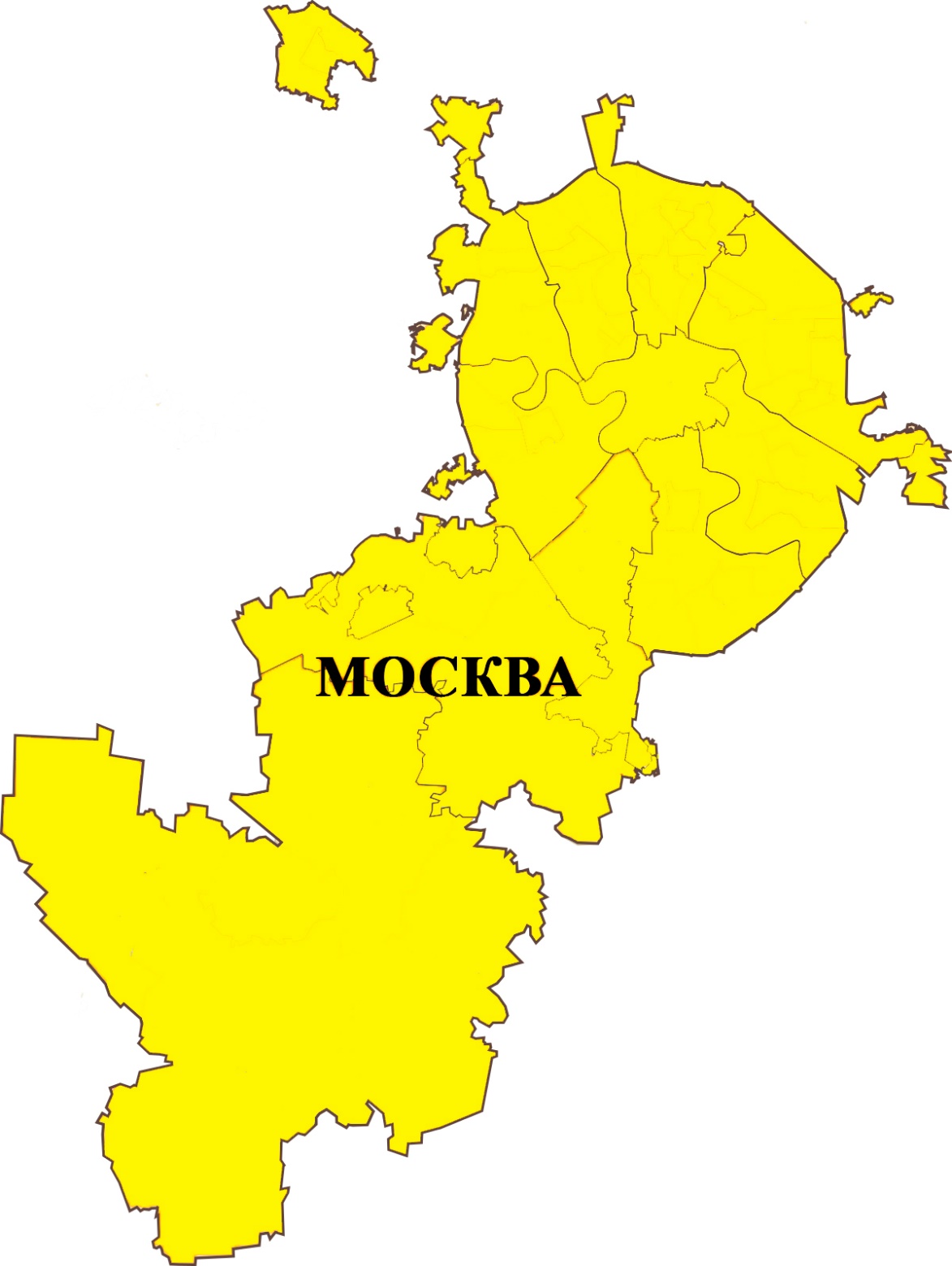 В разрезе административных округов города Москвы состояние наркоситуации оценивается как «тяжелое» в Юго-Восточном (2019 г. – «предкризисное»), Южном (2019 г. – «предкризисное»), Центральном (2019 г. – «предкризисное»), Троицком и Новомосковском (2019 г. – «предкризисное»), Северо-Западном (2019 г. – «предкризисное»), Северо-Восточном (2019 г. – «предкризисное»), Северном (2019 г. – «предкризисное»), Западном (2019 г. – «предкризисное»), Восточном (2019 г. – «предкризисное»), Юго-Западном (2019 г. – «тяжелое») и Зеленоградском (2019 г. – «предкризисное») административных округах. Графическое отображение наркоситуации в административных округах города Москвы в 2020 году выглядит следующим образом: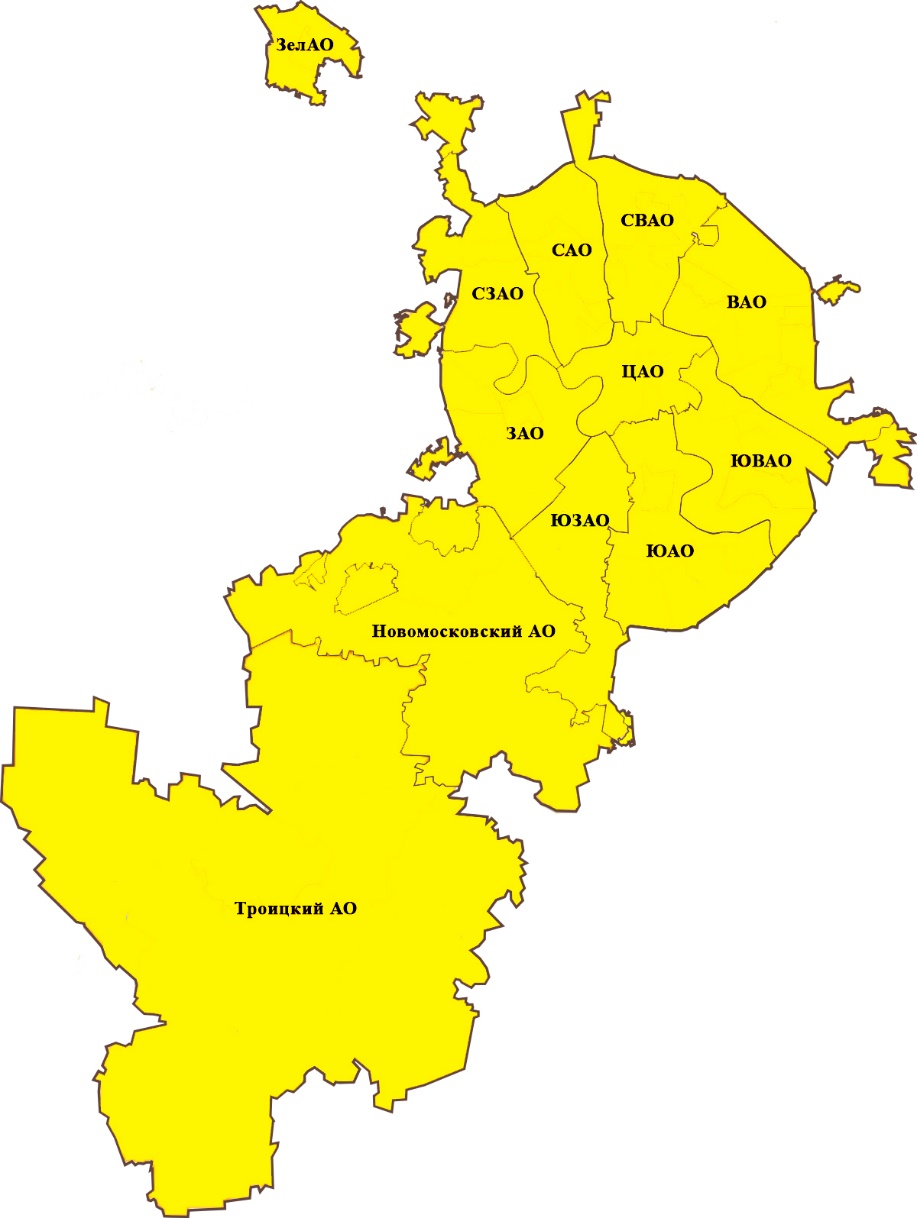 Детальная оценка показателей наркоситуации в административных округах города Москвы в 2020 году выглядит следующим образом:Критерии оценки наркоситуации в Восточном административном округе 
города Москвы в 2020 году* Расчет показателя произведен по среднегородским значениям. Оценки параметров:1. Масштабы незаконного оборота наркотиков: (4+4+2+3+3)/5=3,2 – «тяжелое», баллы – 3.2. Масштабы немедицинского потребления наркотиков: 3 балла – «тяжелое», баллы – 3.  3. Обращаемость за наркологической медицинской помощью: (1+1+5)/3=2,3 – «напряженное», баллы – 2.4. Смертность от употребления наркотиков: 4 балла – «предкризисное», баллы – 4.Итоговая оценка наркоситуации: (3+3+2+4)/4=3,0 – «тяжелое» состояние.Критерии оценки наркоситуации в Западном административном округе 
города Москвы в 2020 году* Расчет показателя произведен по среднегородским значениям.Оценки параметров:1. Масштабы незаконного оборота наркотиков: (3+3+2+3+3)/5=2,8 – «тяжелое», баллы – 3.2. Масштабы немедицинского потребления наркотиков: 3 балла – «тяжелое», баллы – 3.  3. Обращаемость за наркологической медицинской помощью: (1+1+5)/3=2,3 – «напряженное», баллы – 2.4. Смертность от употребления наркотиков: 4 балла – «предкризисное», баллы – 4.Итоговая оценка наркоситуации: (3+3+2+4)/4=3,0 – «тяжелое» состояние.Критерии оценки наркоситуации в Зеленоградском административном округе 
города Москвы в 2020 году* Расчет показателя произведен по среднегородским значениям.Оценки параметров:1. Масштабы незаконного оборота наркотиков: (4+3+2+3+3)/5=3,0 – «тяжелое», баллы – 3.2. Масштабы немедицинского потребления наркотиков: 3 балла – «тяжелое», баллы – 3.  3. Обращаемость за наркологической медицинской помощью: (2+1+5)/3=2,7 – «тяжелое», баллы – 3.4. Смертность от употребления наркотиков: 4 балла – «предкризисное», баллы – 4.Итоговая оценка наркоситуации: (3+3+3+4)/4=3,25 – «тяжелое» состояние.Критерии оценки наркоситуации в Северном административном округе 
города Москвы в 2020 году* Расчет показателя произведен по среднегородским значениям.Оценки параметров:1. Масштабы незаконного оборота наркотиков: (2+3+1+3+3)/5=2,4 – «напряженное», баллы – 2.2. Масштабы немедицинского потребления наркотиков: 3 балла – «тяжелое», баллы – 3.  3. Обращаемость за наркологической медицинской помощью: (1+1+5)/3=2,3 – «напряженное», баллы – 2.4. Смертность от употребления наркотиков: 4 балла – «предкризисное», баллы – 4.Итоговая оценка наркоситуации: (2+3+2+4)/4=2,75 – «тяжелое» состояние.Критерии оценки наркоситуации в Северо-Восточном административном округе 
города Москвы в 2020 году* Расчет показателя произведен по среднегородским значениям.Оценки параметров:1. Масштабы незаконного оборота наркотиков: (3+4+1+3+3)/5=2,8 – «тяжелое», баллы – 3.2. Масштабы немедицинского потребления наркотиков: 3 балла – «тяжелое», баллы – 3.   3. Обращаемость за наркологической медицинской помощью: (1+1+5)/3=2,3 – «напряженное», баллы – 2.4. Смертность от употребления наркотиков: 5 баллов – «кризисное», баллы – 5.Итоговая оценка наркоситуации: (3+3+2+5)/4=3,25 – «тяжелое» состояние.Критерии оценки наркоситуации в Северо-Западном административном округе 
города Москвы в 2020 году* Расчет показателя произведен по среднегородским значениям.Оценки параметров:1. Масштабы незаконного оборота наркотиков: (3+3+3+3+3)/5=3,0 – «тяжелое», баллы – 3.2. Масштабы немедицинского потребления наркотиков: 3 балла – «тяжелое», баллы – 3.   3. Обращаемость за наркологической медицинской помощью: (1+1+5)/3=2,3 – «напряженное», баллы – 2.4. Смертность от употребления наркотиков: 3 балла – «тяжелое», баллы – 3.Итоговая оценка наркоситуации: (3+3+2+3)/4=2,75 – «тяжелое» состояние.Критерии оценки наркоситуации в Троицком и Новомосковском административных округах города Москвы в 2020 году* Расчет показателя произведен по среднегородским значениям.Оценки параметров:1. Масштабы незаконного оборота наркотиков: (3+3+5+3+3)/5=3,4 – «тяжелое», баллы – 3.2. Масштабы немедицинского потребления наркотиков: 3 балла – «тяжелое», баллы – 3.   3. Обращаемость за наркологической медицинской помощью: (1+1+5)/3=2,3 – «напряженное», баллы – 2.4. Смертность от употребления наркотиков: 5 баллов – «кризисное», баллы – 5.Итоговая оценка наркоситуации: (3+3+2+5)/4=3,25 – «тяжелое» состояние.Критерии оценки наркоситуации в Центральном административном округе 
города Москвы в 2020 году* Расчет показателя произведен по среднегородским значениям.Оценки параметров:1. Масштабы незаконного оборота наркотиков: (1+3+2+3+3)/5=2,4 – «напряженное», баллы – 2.2. Масштабы немедицинского потребления наркотиков: 3 балла – «тяжелое», баллы – 3.  3. Обращаемость за наркологической медицинской помощью: (1+1+5)/3=2,3 – «напряженное», баллы – 2.4. Смертность от употребления наркотиков: 3 балла – «тяжелое», баллы – 3.Итоговая оценка наркоситуации: (2+3+2+3)/4=2,5 – «тяжелое» состояние.Критерии оценки наркоситуации в Южном административном округе 
города Москвы в 2020 году* Расчет показателя произведен по среднегородским значениям.Оценки параметров:1. Масштабы незаконного оборота наркотиков: (3+3+2+3+3)/5=2,8 – «тяжелое», баллы – 3.2. Масштабы немедицинского потребления наркотиков: 3 балла – «тяжелое», баллы – 3.  3. Обращаемость за наркологической медицинской помощью: (1+1+5)/3=2,3 – «напряженное», баллы – 2.4. Смертность от употребления наркотиков: 5 баллов – «кризисное», баллы – 5.Итоговая оценка наркоситуации: (3+3+2+5)/4=3,25 – «тяжелое» состояние.Критерии оценки наркоситуации в Юго-Восточном административном округе 
города Москвы в 2020 году* Расчет показателя произведен по среднегородским значениям.Оценки параметров:1. Масштабы незаконного оборота наркотиков: (4+4+2+3+3)/5=3,2 – «тяжелое», баллы – 3.2. Масштабы немедицинского потребления наркотиков: 3 балла – «тяжелое», баллы – 3.   3. Обращаемость за наркологической медицинской помощью: (1+1+5)/3=2,3 – «напряженное», баллы – 2.4. Смертность от употребления наркотиков: 5 баллов – «кризисное», баллы – 5.Итоговая оценка наркоситуации: (3+3+2+5)/4=3,25 – «тяжелое» состояние.Критерии оценки наркоситуации в Юго-Западном административном округе 
города Москвы в 2020 году* Расчет показателя произведен по среднегородским значениям.Оценки параметров:1. Масштабы незаконного оборота наркотиков: (3+3+2+3+3)/5=2,8 – «тяжелое», баллы – 3.2. Масштабы немедицинского потребления наркотиков: 3 балла – «тяжелое», баллы – 3.   3. Обращаемость за наркологической медицинской помощью: (1+1+5)/3=2,3 – «напряженное», баллы – 2.4. Смертность от употребления наркотиков: 3 балла – «тяжелое», баллы – 3.Итоговая оценка наркоситуации: (3+3+2+3)/4=2,75 – «тяжелое» состояние.8. Краткосрочное прогнозирование развития наркоситуации.Несмотря на предпринимаемые меры, в городе Москве потребляется значительное число наркотиков.В 2020 году наркоситуация в городе Москве характеризовалась ростом числа зарегистрированных наркопреступлений, в том числе тяжких и особо тяжких деяний, а также преступлений, связанных со сбытом наркотиков.Москва продолжает оставаться крупнейшим центром миграционного притяжения на территории страны.Возросло количество иностранных граждан, привлеченных к ответственности за незаконный оборот наркотиков. Отмечено нарастание криминальных тенденций в сфере НОН среди этнических диаспор.Значительное количество запрещенных к обороту веществ распространяется бесконтактным способом с использованием интернет-ресурсов, что значительно затрудняет установление лиц, сбывающих данные вещества. С учётом изложенного развитие наркоситуации в текущем году будет обусловлено следующими тенденциями:- ростом участия иностранных граждан и этнических групп в незаконном обороте наркотиков; - увеличением масштабов распространения на территории города запрещенных веществ, находящихся в незаконном обороте, бесконтактным способом посредством информационно-телекоммуникационных средств связи;- увеличением числа отравлений граждан, в том числе с летальным исходом, от потребления наркотических средств и психотропных веществ. Таким образом, в краткосрочной перспективе обстановка в сфере противодействия незаконному обороту наркотиков останется напряженной и будет иметь тенденцию к осложнению.9. Управленческие решения и предложения по изменению наркоситуации в городе Москве и в Российской Федерации. В целях улучшения наркоситуации в городе Москве уполномоченным органам исполнительной власти во взаимодействии с правоохранительными органами необходимо: - осуществить комплексные мероприятия по выявлению и пресечению фактов незаконного оборота психоактивных веществ; - реализовать меры, направленные на противодействие деятельности организованных преступных этнических наркогруппировок, а также на пресечение контрабандных каналов поставок наркотических средств и психотропных веществ; - обеспечить функционирование эффективных механизмов выявления и пресечения сетей наркосбыта, в том числе в информационно-телекоммуникационном пространстве; - обеспечить реализацию и совершенствование мер по раннему выявлению наркопотребления, прежде всего в среде несовершеннолетних, а также по оказанию наркологической медицинской помощи и мер социальной реабилитации наркозависимым лицам;- осуществить комплекс мер по повышению мотивации наркопотребителей 
к прохождению лечения от наркозависимости, к реабилитации и ресоциализации.Утвержден решениемАнтинаркотической  комиссии  в городе Москве от 10 марта 2021 г.Вид наркотического средстваЦена за 1 грамм (руб.)Каннабис (марихуана) 1200Гашиш2600Героин2000Кокаин15 000N-метилэфедрон1800Мефедрон2000Метадон6000Амфетамин1100№ п/пПараметры оценки наркоситуацииПоказатели оценки наркоситуацииКритерии состояния наркоситуацииКритерии состояния наркоситуацииКритерии состояния наркоситуацииКритерии состояния наркоситуацииКритерии состояния наркоситуации№ п/пПараметры оценки наркоситуацииПоказатели оценки наркоситуацииУдовлетво-рительноеНапряжен-ноеТяжелоеПред-кризисноеКризис-ное1Масштабы незаконного оборота наркотиковУдельный вес наркопреступлений в общем количестве зарегистрированных преступлений (%)до 
5%свыше5% до 7%свыше 
7% до 10%8,9%3 балласвыше 
10% до 15%свыше 
15%1Масштабы незаконного оборота наркотиковВовлечение наркопотребителей в незаконный оборот наркотиков (%)до 
2%свыше 
2% до 4%свыше 
4% до 7%6,9%3 балласвыше 
7% до 12%свыше 
12%1Масштабы незаконного оборота наркотиковКриминогенность наркомании (влияние наркотизации на криминогенную обстановку) (%)до 
20%свыше 
20% до 30%29,3%2 балласвыше 
30% до 40%свыше 
40% до 50%свыше 
50%1Масштабы незаконного оборота наркотиковУдельный вес лиц, осужденных за совершение наркопреступлений, в общем числе осужденных лиц (%)до 
8%свыше 
8% до 12%свыше 
12% до 16%15,4%3 балласвыше 
16% до 25%свыше 
25%1Масштабы незаконного оборота наркотиковУдельный вес молодежи в общем числе лиц, осужденных за совершение наркопреступлений (%)до
 35%свыше 
35% до 45%свыше 
45% до 60%46,9%3 балласвыше 
60% до 70%свыше 
70%2Масштабы немедицинского потребления наркотиковОценочная распространенность употребления наркотиков(по данным социологических исследований) (%)до
 0,5%свыше 
0,5% до 2%свыше 
2% до 5%4,2%3 балласвыше 
5% до 7%свыше 
7%3Обращаемость за наркологической медицинской помощьюОбщая заболеваемость наркоманией и обращаемость лиц, употребляющих наркотики, с вредными последствиями  (на 100 тыс. населения)до 
290190,61 баллсвыше 
290 до 350свыше 
350 до 485свыше 
485 до 582свыше 
5823Обращаемость за наркологической медицинской помощьюПервичная заболеваемость наркоманией (на 100 тыс. населения)до
 168,91 баллсвыше 
16 до 20свыше 
20 до 25свыше 
25 до 30свыше 
303Обращаемость за наркологической медицинской помощьюПервичная обращаемость лиц, употребляющих наркотики, 
с вредными последствиями 
(на 100 тыс. населения)свыше
 50свыше
 42 до 50свыше 
30 до 42свыше 
25 до 30менее 
254,65 баллов4Смертность от употребления наркотиковСмертность, связанная с острым отравлением наркотиками по данным судебно-медицинской экспертизы (на 100 тыс. населения)до
 2свыше 
2 до 3,5свыше 
3,5 до 6свыше 
6 до 8свыше 
88,75 балловКритерии состояния наркоситуацииКритерии состояния наркоситуацииКритерии состояния наркоситуацииКритерии состояния наркоситуацииКритерии состояния наркоситуацииУдовлетво-рительноеНапряженноеТяжелоеПредкризисноеКризисноеКритерии состояния наркоситуацииКритерии состояния наркоситуацииКритерии состояния наркоситуацииКритерии состояния наркоситуацииКритерии состояния наркоситуацииУдовлетво-рительноеНапряженноеТяжелоеПредкризисноеКризисное№ п/пПараметры оценки наркоситуацииПоказатели оценки наркоситуацииКритерии состояния наркоситуацииКритерии состояния наркоситуацииКритерии состояния наркоситуацииКритерии состояния наркоситуацииКритерии состояния наркоситуации№ п/пПараметры оценки наркоситуацииПоказатели оценки наркоситуацииУдовлетво-рительноеНапряжен-ноеТяжелоеПред-кризисноеКризис-ное1Масштабы незаконного оборота наркотиковУдельный вес наркопреступлений в общем количестве зарегистрированных преступлений (%)до 
5%свыше5% до 7%свыше 
7% до 10%свыше 
10% до 15%13,7%4 балласвыше 
15%1Масштабы незаконного оборота наркотиковВовлечение наркопотребителей в незаконный оборот наркотиков (%)до 
2%свыше 
2% до 4%свыше 
4% до 7%свыше 
7% до 12%9,7%4 балласвыше 
12%1Масштабы незаконного оборота наркотиковКриминогенность наркомании (влияние наркотизации на криминогенную обстановку) (%)до 
20%свыше 
20% до 30%24,8%2 балласвыше 
30% до 40%свыше 
40% до 50%свыше 
50%1Масштабы незаконного оборота наркотиковУдельный вес лиц, осужденных за совершение наркопреступлений, в общем числе осужденных лиц (%)*до 
8%свыше 
8% до 12%свыше 
12% до 16%15,4%3 балласвыше 
16% до 25%свыше 
25%1Масштабы незаконного оборота наркотиковУдельный вес молодежи в общем числе лиц, осужденных за совершение наркопреступлений (%)*до
 35%свыше 
35% до 45%свыше 
45% до 60%46,9%3 балласвыше 
60% до 70%свыше 
70%2Масштабы немедицинского потребления наркотиковОценочная распространенность употребления наркотиков(по данным социологических исследований) (%)*до
 0,5%свыше 
0,5% до 2%свыше 
2% до 5%4,2%3 балласвыше 
5% до 7%свыше 
7%3Обращаемость за наркологической медицинской помощьюОбщая заболеваемость наркоманией и обращаемость лиц, употребляющих наркотики, с вредными последствиями  (на 100 тыс. населения)до 
290154,41 баллсвыше 
290 до 350свыше 
350 до 485свыше 
485 до 582свыше 
5823Обращаемость за наркологической медицинской помощьюПервичная заболеваемость наркоманией (на 100 тыс. населения)до
 168,31 баллсвыше 
16 до 20свыше 
20 до 25свыше 
25 до 30свыше 
303Обращаемость за наркологической медицинской помощьюПервичная обращаемость лиц, употребляющих наркотики, 
с вредными последствиями 
(на 100 тыс. населения)свыше
 50свыше
 42 до 50свыше 
30 до 42свыше 
25 до 30менее 
253,75 баллов4Смертность от употребления наркотиковСмертность, связанная с острым отравлением наркотиками по данным судебно-медицинской экспертизы
 (на 100 тыс. населения)до
 2свыше 
2 до 3,5свыше 
3,5 до 6свыше 
6 до 87,54 балласвыше 
8№ п/пПараметры оценки наркоситуацииПоказатели оценки наркоситуацииКритерии состояния наркоситуацииКритерии состояния наркоситуацииКритерии состояния наркоситуацииКритерии состояния наркоситуацииКритерии состояния наркоситуации№ п/пПараметры оценки наркоситуацииПоказатели оценки наркоситуацииУдовлетво-рительноеНапряжен-ноеТяжелоеПред-кризисноеКризис-ное1Масштабы незаконного оборота наркотиковУдельный вес наркопреступлений в общем количестве зарегистрированных преступлений (%)до 
5%свыше5% до 7%свыше 
7% до 10%7,1%3 балласвыше 
10% до 15%свыше 
15%1Масштабы незаконного оборота наркотиковВовлечение наркопотребителей в незаконный оборот наркотиков (%)до 
2%свыше 
2% до 4%свыше 
4% до 7%4,9%3 балласвыше 
7% до 12%свыше 
12%1Масштабы незаконного оборота наркотиковКриминогенность наркомании (влияние наркотизации на криминогенную обстановку) (%)до 
20%свыше 
20% до 30%28,3%2 балласвыше 
30% до 40%свыше 
40% до 50%свыше 
50%1Масштабы незаконного оборота наркотиковУдельный вес лиц, осужденных за совершение наркопреступлений, в общем числе осужденных лиц (%)*до 
8%свыше 
8% до 12%свыше 
12% до 16%15,4%3 балласвыше 
16% до 25%свыше 
25%1Масштабы незаконного оборота наркотиковУдельный вес молодежи в общем числе лиц, осужденных за совершение наркопреступлений (%)*до 35%свыше 
35% до 45%свыше 
45% до 60%46,9%3 балласвыше 
60% до 70%свыше 
70%2Масштабы немедицинского потребления наркотиковОценочная распространенность употребления наркотиков(по данным социологических исследований) (%)*до
 0,5%свыше 
0,5% до 2%свыше 
2% до 5%4,2%3 балласвыше 
5% до 7%свыше 
7%3Обращаемость за наркологической медицинской помощьюОбщая заболеваемость наркоманией и обращаемость лиц, употребляющих наркотики, с вредными последствиями  (на 100 тыс. населения)до 
290199,81 баллсвыше 
290 до 350свыше 
350 до 485свыше 
485 до 582свыше 
5823Обращаемость за наркологической медицинской помощьюПервичная заболеваемость наркоманией (на 100 тыс. населения)до
 166,21 баллсвыше 
16 до 20свыше 
20 до 25свыше 
25 до 30свыше 
303Обращаемость за наркологической медицинской помощьюПервичная обращаемость лиц, употребляющих наркотики, 
с вредными последствиями 
(на 100 тыс. населения)свыше
 50свыше
 42 до 50свыше 
30 до 42свыше 
25 до 30менее 
252,85 баллов4Смертность от употребления наркотиковСмертность, связанная с острым отравлением наркотиками по данным судебно-медицинской экспертизы
 (на 100 тыс. населения)до
 2свыше 
2 до 3,5свыше 
3,5 до 6свыше 
6 до 86,34 балласвыше 
8№ п/пПараметры оценки наркоситуацииПоказатели оценки наркоситуацииКритерии состояния наркоситуацииКритерии состояния наркоситуацииКритерии состояния наркоситуацииКритерии состояния наркоситуацииКритерии состояния наркоситуации№ п/пПараметры оценки наркоситуацииПоказатели оценки наркоситуацииУдовлетво-рительноеНапряжен-ноеТяжелоеПред-кризисноеКризис-ное1Масштабы незаконного оборота наркотиковУдельный вес наркопреступлений в общем количестве зарегистрированных преступлений (%)до 
5%свыше5% до 7%свыше 
7% до 10%свыше 
10% до 15%10,3%4 балласвыше 
15%1Масштабы незаконного оборота наркотиковВовлечение наркопотребителей в незаконный оборот наркотиков (%)до 
2%свыше 
2% до 4%свыше 
4% до 7%5,9%3 балласвыше 
7% до 12%свыше 
12%1Масштабы незаконного оборота наркотиковКриминогенность наркомании (влияние наркотизации на криминогенную обстановку) (%)до 
20%свыше 
20% до 30%22,5%2 балласвыше 
30% до 40%свыше 
40% до 50%свыше 
50%1Масштабы незаконного оборота наркотиковУдельный вес лиц, осужденных за совершение наркопреступлений, в общем числе осужденных лиц (%)*до 
8%свыше 
8% до 12%свыше 
12% до 16%15,4%3 балласвыше 
16% до 25%свыше 
25%1Масштабы незаконного оборота наркотиковУдельный вес молодежи в общем числе лиц, осужденных за совершение наркопреступлений (%)*до
 35%свыше 
35% до 45%свыше 
45% до 60%46,9%3 балласвыше 
60% до 70%свыше 
70%2Масштабы немедицинского потребления наркотиковОценочная распространенность употребления наркотиков(по данным социологических исследований) (%)*до
 0,5%свыше 
0,5% до 2%свыше 
2% до 5%4,2%3 балласвыше 
5% до 7%свыше 
7%3Обращаемость за наркологической медицинской помощьюОбщая заболеваемость наркоманией и обращаемость лиц, употребляющих наркотики, с вредными последствиями  (на 100 тыс. населения)до 
290свыше 
290 до 350323,82 балласвыше 
350 до 485свыше 
485 до 582свыше 
5823Обращаемость за наркологической медицинской помощьюПервичная заболеваемость наркоманией (на 100 тыс. населения)до
 1615,91 баллсвыше 
16 до 20свыше 
20 до 25свыше 
25 до 30свыше 
303Обращаемость за наркологической медицинской помощьюПервичная обращаемость лиц, употребляющих наркотики, 
с вредными последствиями 
(на 100 тыс. населения)свыше
 50свыше
 42 до 50свыше 
30 до 42свыше 
25 до 30менее 
255,65 баллов4Смертность от употребления наркотиковСмертность, связанная с острым отравлением наркотиками по данным судебно-медицинской экспертизы
 (на 100 тыс. населения)до
 2свыше 
2 до 3,5свыше 
3,5 до 6свыше 
6 до 87,24 балласвыше 
8№ п/пПараметры оценки наркоситуацииПоказатели оценки наркоситуацииКритерии состояния наркоситуацииКритерии состояния наркоситуацииКритерии состояния наркоситуацииКритерии состояния наркоситуацииКритерии состояния наркоситуации№ п/пПараметры оценки наркоситуацииПоказатели оценки наркоситуацииУдовлетво-рительноеНапряжен-ноеТяжелоеПред-кризисноеКризис-ное1Масштабы незаконного оборота наркотиковУдельный вес наркопреступлений в общем количестве зарегистрированных преступлений (%)до 
5%свыше5% до 7%6,1%2 балласвыше 
7% до 10%свыше 
10% до 15%свыше 
15%1Масштабы незаконного оборота наркотиковВовлечение наркопотребителей в незаконный оборот наркотиков (%)до 
2%свыше 
2% до 4%свыше 
4% до 7%4,5%3 балласвыше 
7% до 12%свыше 
12%1Масштабы незаконного оборота наркотиковКриминогенность наркомании (влияние наркотизации на криминогенную обстановку) (%)до 
20%19,9%1 баллсвыше 
20% до 30%свыше 
30% до 40%свыше 
40% до 50%свыше 
50%1Масштабы незаконного оборота наркотиковУдельный вес лиц, осужденных за совершение наркопреступлений, в общем числе осужденных лиц (%)*до 
8%свыше 
8% до 12%свыше 
12% до 16%15,4%3 балласвыше 
16% до 25%свыше 
25%1Масштабы незаконного оборота наркотиковУдельный вес молодежи в общем числе лиц, осужденных за совершение наркопреступлений (%)*до
 35%свыше 
35% до 45%свыше 
45% до 60%46,9%3 балласвыше 
60% до 70%свыше 
70%2Масштабы немедицинского потребления наркотиковОценочная распространенность употребления наркотиков(по данным социологических исследований) (%)*до
 0,5%свыше 
0,5% до 2%свыше 
2% до 5%4,2%3 балласвыше 
5% до 7%свыше 
7%3Обращаемость за наркологической медицинской помощьюОбщая заболеваемость наркоманией и обращаемость лиц, употребляющих наркотики, с вредными последствиями  (на 100 тыс. населения)до 
290233,31 баллсвыше 
290 до 350свыше 
350 до 485свыше 
485 до 582свыше 
5823Обращаемость за наркологической медицинской помощьюПервичная заболеваемость наркоманией (на 100 тыс. населения)до
 168,11 баллсвыше 
16 до 20свыше 
20 до 25свыше 
25 до 30свыше 
303Обращаемость за наркологической медицинской помощьюПервичная обращаемость лиц, употребляющих наркотики, 
с вредными последствиями 
(на 100 тыс. населения)свыше
 50свыше
 42 до 50свыше 
30 до 42свыше 
25 до 30менее 
253,65 баллов4Смертность от употребления наркотиковСмертность, связанная с острым отравлением наркотиками по данным судебно-медицинской экспертизы
 (на 100 тыс. населения)до
 2свыше 
2 до 3,5свыше 
3,5 до 6свыше 
6 до 86,94 балласвыше 
8№ п/пПараметры оценки наркоситуацииПоказатели оценки наркоситуацииКритерии состояния наркоситуацииКритерии состояния наркоситуацииКритерии состояния наркоситуацииКритерии состояния наркоситуацииКритерии состояния наркоситуации№ п/пПараметры оценки наркоситуацииПоказатели оценки наркоситуацииУдовлетво-рительноеНапряжен-ноеТяжелоеПред-кризисноеКризис-ное1Масштабы незаконного оборота наркотиковУдельный вес наркопреступлений в общем количестве зарегистрированных преступлений (%)до 
5%свыше5% до 7%свыше 
7% до 10%8,2%3 балласвыше 
10% до 15%свыше 
15%1Масштабы незаконного оборота наркотиковВовлечение наркопотребителей в незаконный оборот наркотиков (%)до 
2%свыше 
2% до 4%свыше 
4% до 7%свыше 
7% до 12%9,2%4 балласвыше 
12%1Масштабы незаконного оборота наркотиковКриминогенность наркомании (влияние наркотизации на криминогенную обстановку) (%)до 
20%17,9%1 баллсвыше 
20% до 30%свыше 
30% до 40%свыше 
40% до 50%свыше 
50%1Масштабы незаконного оборота наркотиковУдельный вес лиц, осужденных за совершение наркопреступлений, в общем числе осужденных лиц (%)*до 
8%свыше 
8% до 12%свыше 
12% до 16%15,4%3 балласвыше 
16% до 25%свыше 
25%1Масштабы незаконного оборота наркотиковУдельный вес молодежи в общем числе лиц, осужденных за совершение наркопреступлений (%)*до
 35%свыше 
35% до 45%свыше 
45% до 60%46,9%3 балласвыше 
60% до 70%свыше 
70%2Масштабы немедицинского потребления наркотиковОценочная распространенность употребления наркотиков(по данным социологических исследований) (%)*до
 0,5%свыше 
0,5% до 2%свыше 
2% до 5%4,2%3 балласвыше 
5% до 7%свыше 
7%3Обращаемость за наркологической медицинской помощьюОбщая заболеваемость наркоманией и обращаемость лиц, употребляющих наркотики, с вредными последствиями  (на 100 тыс. населения)до 
290153,91 баллсвыше 
290 до 350свыше 
350 до 485свыше 
485 до 582свыше 
5823Обращаемость за наркологической медицинской помощьюПервичная заболеваемость наркоманией (на 100 тыс. населения)до
 168,31 баллсвыше 
16 до 20свыше 
20 до 25свыше 
25 до 30свыше 
303Обращаемость за наркологической медицинской помощьюПервичная обращаемость лиц, употребляющих наркотики, 
с вредными последствиями 
(на 100 тыс. населения)свыше
 50свыше
 42 до 50свыше 
30 до 42свыше 
25 до 30менее 
254,15 баллов4Смертность от употребления наркотиковСмертность, связанная с острым отравлением наркотиками по данным судебно-медицинской экспертизы
 (на 100 тыс. населения)до
 2свыше 
2 до 3,5свыше 
3,5 до 6свыше 
6 до 8свыше 
88,95 баллов№ п/пПараметры оценки наркоситуацииПоказатели оценки наркоситуацииКритерии состояния наркоситуацииКритерии состояния наркоситуацииКритерии состояния наркоситуацииКритерии состояния наркоситуацииКритерии состояния наркоситуации№ п/пПараметры оценки наркоситуацииПоказатели оценки наркоситуацииУдовлетво-рительноеНапряжен-ноеТяжелоеПред-кризисноеКризис-ное1Масштабы незаконного оборота наркотиковУдельный вес наркопреступлений в общем количестве зарегистрированных преступлений (%)до 
5%свыше5% до 7%свыше 
7% до 10%8,7%3 балласвыше 
10% до 15%свыше 
15%1Масштабы незаконного оборота наркотиковВовлечение наркопотребителей в незаконный оборот наркотиков (%)до 
2%свыше 
2% до 4%свыше 
4% до 7%5,5%3 балласвыше 
7% до 12%свыше 
12%1Масштабы незаконного оборота наркотиковКриминогенность наркомании (влияние наркотизации на криминогенную обстановку) (%)до 
20%свыше 
20% до 30%свыше 
30% до 40%36,1%3 балласвыше 
40% до 50%свыше 
50%1Масштабы незаконного оборота наркотиковУдельный вес лиц, осужденных за совершение наркопреступлений, в общем числе осужденных лиц (%)*до 
8%свыше 
8% до 12%свыше 
12% до 16%15,4%3 балласвыше 
16% до 25%свыше 
25%1Масштабы незаконного оборота наркотиковУдельный вес молодежи в общем числе лиц, осужденных за совершение наркопреступлений (%)*до
 35%свыше 
35% до 45%свыше 
45% до 60%46,9%3 балласвыше 
60% до 70%свыше 
70%2Масштабы немедицинского потребления наркотиковОценочная распространенность употребления наркотиков(по данным социологических исследований) (%)*до
 0,5%свыше 
0,5% до 2%свыше 
2% до 5%4,2%3 балласвыше 
5% до 7%свыше 
7%3Обращаемость за наркологической медицинской помощьюОбщая заболеваемость наркоманией и обращаемость лиц, употребляющих наркотики, с вредными последствиями  (на 100 тыс. населения)до 
290200,11 баллсвыше 
290 до 350свыше 
350 до 485свыше 
485 до 582свыше 
5823Обращаемость за наркологической медицинской помощьюПервичная заболеваемость наркоманией (на 100 тыс. населения)до
 166,91 баллсвыше 
16 до 20свыше 
20 до 25свыше 
25 до 30свыше 
303Обращаемость за наркологической медицинской помощьюПервичная обращаемость лиц, употребляющих наркотики, 
с вредными последствиями 
(на 100 тыс. населения)свыше
 50свыше
 42 до 50свыше 
30 до 42свыше 
25 до 30менее 
253,85 баллов4Смертность от употребления наркотиковСмертность, связанная с острым отравлением наркотиками по данным судебно-медицинской экспертизы
 (на 100 тыс. населения)до
 2свыше 
2 до 3,5свыше 
3,5 до 65,63 балласвыше 
6 до 8свыше 
8№ п/пПараметры оценки наркоситуацииПоказатели оценки наркоситуацииКритерии состояния наркоситуацииКритерии состояния наркоситуацииКритерии состояния наркоситуацииКритерии состояния наркоситуацииКритерии состояния наркоситуации№ п/пПараметры оценки наркоситуацииПоказатели оценки наркоситуацииУдовлетво-рительноеНапряжен-ноеТяжелоеПред-кризисноеКризис-ное1Масштабы незаконного оборота наркотиковУдельный вес наркопреступлений в общем количестве зарегистрированных преступлений (%)до 
5%свыше5% до 7%свыше 
7% до 10%7,3%3 балласвыше 
10% до 15%свыше 
15%1Масштабы незаконного оборота наркотиковВовлечение наркопотребителей в незаконный оборот наркотиков (%)до 
2%свыше 
2% до 4%свыше 
4% до 7%6,4%3 балласвыше 
7% до 12%свыше 
12%1Масштабы незаконного оборота наркотиковКриминогенность наркомании (влияние наркотизации на криминогенную обстановку) (%)до 
20%свыше 
20% до 30%свыше 
30% до 40%свыше 
40% до 50%свыше 
50%53,7%5 баллов1Масштабы незаконного оборота наркотиковУдельный вес лиц, осужденных за совершение наркопреступлений, в общем числе осужденных лиц (%)*до 
8%свыше 
8% до 12%свыше 
12% до 16%15,4%3 балласвыше 
16% до 25%свыше 
25%1Масштабы незаконного оборота наркотиковУдельный вес молодежи в общем числе лиц, осужденных за совершение наркопреступлений (%)*до
 35%свыше 
35% до 45%свыше 
45% до 60%46,9%3 балласвыше 
60% до 70%свыше 
70%2Масштабы немедицинского потребления наркотиковОценочная распространенность употребления наркотиков(по данным социологических исследований) (%)*до
 0,5%свыше 
0,5% до 2%свыше 
2% до 5%4,2%3 балласвыше 
5% до 7%свыше 
7%3Обращаемость за наркологической медицинской помощьюОбщая заболеваемость наркоманией и обращаемость лиц, употребляющих наркотики, с вредными последствиями  (на 100 тыс. населения)до 
290225,91 баллсвыше 
290 до 350свыше 
350 до 485свыше 
485 до 582свыше 
5823Обращаемость за наркологической медицинской помощьюПервичная заболеваемость наркоманией (на 100 тыс. населения)до
 1611,11 баллсвыше 
16 до 20свыше 
20 до 25свыше 
25 до 30свыше 
303Обращаемость за наркологической медицинской помощьюПервичная обращаемость лиц, употребляющих наркотики, 
с вредными последствиями 
(на 100 тыс. населения)свыше
 50свыше
 42 до 50свыше 
30 до 42свыше 
25 до 30менее 
259,15 баллов4Смертность от употребления наркотиковСмертность, связанная с острым отравлением наркотиками по данным судебно-медицинской экспертизы
 (на 100 тыс. населения)до
 2свыше 
2 до 3,5свыше 
3,5 до 6свыше 
6 до 8свыше 
816,05 баллов№ п/пПараметры оценки наркоситуацииПоказатели оценки наркоситуацииКритерии состояния наркоситуацииКритерии состояния наркоситуацииКритерии состояния наркоситуацииКритерии состояния наркоситуацииКритерии состояния наркоситуации№ п/пПараметры оценки наркоситуацииПоказатели оценки наркоситуацииУдовлетво-рительноеНапряжен-ноеТяжелоеПред-кризисноеКризис-ное1Масштабы незаконного оборота наркотиковУдельный вес наркопреступлений в общем количестве зарегистрированных преступлений (%)до 
5%4,4%1 баллсвыше5% до 7%свыше 
7% до 10%свыше 
10% до 15%свыше 
15%1Масштабы незаконного оборота наркотиковВовлечение наркопотребителей в незаконный оборот наркотиков (%)до 
2%свыше 
2% до 4%свыше 
4% до 7%4,6%3 балласвыше 
7% до 12%свыше 
12%1Масштабы незаконного оборота наркотиковКриминогенность наркомании (влияние наркотизации на криминогенную обстановку) (%)до 
20%свыше 
20% до 30%20,9%2 балласвыше 
30% до 40%свыше 
40% до 50%свыше 
50%1Масштабы незаконного оборота наркотиковУдельный вес лиц, осужденных за совершение наркопреступлений, в общем числе осужденных лиц (%)*до 
8%свыше 
8% до 12%свыше 
12% до 16%15,4%3 балласвыше 
16% до 25%свыше 
25%1Масштабы незаконного оборота наркотиковУдельный вес молодежи в общем числе лиц, осужденных за совершение наркопреступлений (%)*до
 35%свыше 
35% до 45%свыше 
45% до 60%46,9%3 балласвыше 
60% до 70%свыше 
70%2Масштабы немедицинского потребления наркотиковОценочная распространенность употребления наркотиков(по данным социологических исследований) (%)*до
 0,5%свыше 
0,5% до 2%свыше 
2% до 5%4,2%3 балласвыше 
5% до 7%свыше 
7%3Обращаемость за наркологической медицинской помощьюОбщая заболеваемость наркоманией и обращаемость лиц, употребляющих наркотики, с вредными последствиями  (на 100 тыс. населения)до 
290132,71 баллсвыше 
290 до 350свыше 
350 до 485свыше 
485 до 582свыше 
5823Обращаемость за наркологической медицинской помощьюПервичная заболеваемость наркоманией (на 100 тыс. населения)до
 164,71 баллсвыше 
16 до 20свыше 
20 до 25свыше 
25 до 30свыше 
303Обращаемость за наркологической медицинской помощьюПервичная обращаемость лиц, употребляющих наркотики, 
с вредными последствиями 
(на 100 тыс. населения)свыше
 50свыше
 42 до 50свыше 
30 до 42свыше 
25 до 30менее 
254,65 баллов4Смертность от употребления наркотиковСмертность, связанная с острым отравлением наркотиками по данным судебно-медицинской экспертизы
 (на 100 тыс. населения)до
 2свыше 
2 до 3,5свыше 
3,5 до 64,23 балласвыше 
6 до 8свыше 
8№ п/пПараметры оценки наркоситуацииПоказатели оценки наркоситуацииКритерии состояния наркоситуацииКритерии состояния наркоситуацииКритерии состояния наркоситуацииКритерии состояния наркоситуацииКритерии состояния наркоситуации№ п/пПараметры оценки наркоситуацииПоказатели оценки наркоситуацииУдовлетво-рительноеНапряжен-ноеТяжелоеПред-кризисноеКризис-ное1Масштабы незаконного оборота наркотиковУдельный вес наркопреступлений в общем количестве зарегистрированных преступлений (%)до 
5%свыше5% до 7%свыше 
7% до 10%9,9%3 балласвыше 
10% до 15%свыше 
15%1Масштабы незаконного оборота наркотиковВовлечение наркопотребителей в незаконный оборот наркотиков (%)до 
2%свыше 
2% до 4%свыше 
4% до 7%5,6%3 балласвыше 
7% до 12%свыше 
12%1Масштабы незаконного оборота наркотиковКриминогенность наркомании (влияние наркотизации на криминогенную обстановку) (%)до 
20%свыше 
20% до 30%25,3%2 балласвыше 
30% до 40%свыше 
40% до 50%свыше 
50%1Масштабы незаконного оборота наркотиковУдельный вес лиц, осужденных за совершение наркопреступлений, в общем числе осужденных лиц (%)*до 
8%свыше 
8% до 12%свыше 
12% до 16%15,4%3 балласвыше 
16% до 25%свыше 
25%1Масштабы незаконного оборота наркотиковУдельный вес молодежи в общем числе лиц, осужденных за совершение наркопреступлений (%)*до
 35%свыше 
35% до 45%свыше 
45% до 60%46,9%3 балласвыше 
60% до 70%свыше 
70%2Масштабы немедицинского потребления наркотиковОценочная распространенность употребления наркотиков(по данным социологических исследований) (%)*до
 0,5%свыше 
0,5% до 2%свыше 
2% до 5%4,2%3 балласвыше 
5% до 7%свыше 
7%3Обращаемость за наркологической медицинской помощьюОбщая заболеваемость наркоманией и обращаемость лиц, употребляющих наркотики, с вредными последствиями  (на 100 тыс. населения)до 
290253,51 баллсвыше 
290 до 350свыше 
350 до 485свыше 
485 до 582свыше 
5823Обращаемость за наркологической медицинской помощьюПервичная заболеваемость наркоманией (на 100 тыс. населения)до
 168,31 баллсвыше 
16 до 20свыше 
20 до 25свыше 
25 до 30свыше 
303Обращаемость за наркологической медицинской помощьюПервичная обращаемость лиц, употребляющих наркотики, 
с вредными последствиями 
(на 100 тыс. населения)свыше
 50свыше
 42 до 50свыше 
30 до 42свыше 
25 до 30менее 
254,45 баллов4Смертность от употребления наркотиковСмертность, связанная с острым отравлением наркотиками по данным судебно-медицинской экспертизы
 (на 100 тыс. населения)до
 2свыше 
2 до 3,5свыше 
3,5 до 6свыше 
6 до 8свыше 
88,55 баллов№ п/пПараметры оценки наркоситуацииПоказатели оценки наркоситуацииКритерии состояния наркоситуацииКритерии состояния наркоситуацииКритерии состояния наркоситуацииКритерии состояния наркоситуацииКритерии состояния наркоситуации№ п/пПараметры оценки наркоситуацииПоказатели оценки наркоситуацииУдовлетво-рительноеНапряжен-ноеТяжелоеПред-кризисноеКризис-ное1Масштабы незаконного оборота наркотиковУдельный вес наркопреступлений в общем количестве зарегистрированных преступлений (%)до 
5%свыше5% до 7%свыше 
7% до 10%свыше 
10% до 15%10,2%4 балласвыше 
15%1Масштабы незаконного оборота наркотиковВовлечение наркопотребителей в незаконный оборот наркотиков (%)до 
2%свыше 
2% до 4%свыше 
4% до 7%свыше 
7% до 12%9,3%4 балласвыше 
12%1Масштабы незаконного оборота наркотиковКриминогенность наркомании (влияние наркотизации на криминогенную обстановку) (%)до 
20%свыше 
20% до 30%25,3%2 балласвыше 
30% до 40%свыше 
40% до 50%свыше 
50%1Масштабы незаконного оборота наркотиковУдельный вес лиц, осужденных за совершение наркопреступлений, в общем числе осужденных лиц (%)*до 
8%свыше 
8% до 12%свыше 
12% до 16%15,4%3 балласвыше 
16% до 25%свыше 
25%1Масштабы незаконного оборота наркотиковУдельный вес молодежи в общем числе лиц, осужденных за совершение наркопреступлений (%)*до
 35%свыше 
35% до 45%свыше 
45% до 60%46,9%3 балласвыше 
60% до 70%свыше 
70%2Масштабы немедицинского потребления наркотиковОценочная распространенность употребления наркотиков(по данным социологических исследований) (%)*до
 0,5%свыше 
0,5% до 2%свыше 
2% до 5%4,2%3 балласвыше 
5% до 7%свыше 
7%3Обращаемость за наркологической медицинской помощьюОбщая заболеваемость наркоманией и обращаемость лиц, употребляющих наркотики, с вредными последствиями  (на 100 тыс. населения)до 
290185,91 баллсвыше 
290 до 350свыше 
350 до 485свыше 
485 до 582свыше 
5823Обращаемость за наркологической медицинской помощьюПервичная заболеваемость наркоманией (на 100 тыс. населения)до
 169,51 баллсвыше 
16 до 20свыше 
20 до 25свыше 
25 до 30свыше 
303Обращаемость за наркологической медицинской помощьюПервичная обращаемость лиц, употребляющих наркотики, 
с вредными последствиями 
(на 100 тыс. населения)свыше
 50свыше
 42 до 50свыше 
30 до 42свыше 
25 до 30менее 
255,45 баллов4Смертность от употребления наркотиковСмертность, связанная с острым отравлением наркотиками по данным судебно-медицинской экспертизы
 (на 100 тыс. населения)до
 2свыше 
2 до 3,5свыше 
3,5 до 6свыше 
6 до 8свыше 
810,25 баллов№ п/пПараметры оценки наркоситуацииПоказатели оценки наркоситуацииКритерии состояния наркоситуацииКритерии состояния наркоситуацииКритерии состояния наркоситуацииКритерии состояния наркоситуацииКритерии состояния наркоситуации№ п/пПараметры оценки наркоситуацииПоказатели оценки наркоситуацииУдовлетво-рительноеНапряжен-ноеТяжелоеПред-кризисноеКризис-ное1Масштабы незаконного оборота наркотиковУдельный вес наркопреступлений в общем количестве зарегистрированных преступлений (%)до 
5%свыше5% до 7%свыше 
7% до 10%9,3%3 балласвыше 
10% до 15%свыше 
15%1Масштабы незаконного оборота наркотиковВовлечение наркопотребителей в незаконный оборот наркотиков (%)до 
2%свыше 
2% до 4%свыше 
4% до 7%6,2%3 балласвыше 
7% до 12%свыше 
12%1Масштабы незаконного оборота наркотиковКриминогенность наркомании (влияние наркотизации на криминогенную обстановку) (%)до 
20%свыше 
20% до 30%28,0%2 балласвыше 
30% до 40%свыше 
40% до 50%свыше 
50%1Масштабы незаконного оборота наркотиковУдельный вес лиц, осужденных за совершение наркопреступлений, в общем числе осужденных лиц (%)*до 
8%свыше 
8% до 12%свыше 
12% до 16%15,4%3 балласвыше 
16% до 25%свыше 
25%1Масштабы незаконного оборота наркотиковУдельный вес молодежи в общем числе лиц, осужденных за совершение наркопреступлений (%)*до
 35%свыше 
35% до 45%свыше 
45% до 60%46,9%3 балласвыше 
60% до 70%свыше 
70%2Масштабы немедицинского потребления наркотиковОценочная распространенность употребления наркотиков(по данным социологических исследований) (%)*до
 0,5%свыше 
0,5% до 2%свыше 
2% до 5%4,2%3 балласвыше 
5% до 7%свыше 
7%3Обращаемость за наркологической медицинской помощьюОбщая заболеваемость наркоманией и обращаемость лиц, употребляющих наркотики, с вредными последствиями  (на 100 тыс. населения)до 
290135,81 баллсвыше 
290 до 350свыше 
350 до 485свыше 
485 до 582свыше 
5823Обращаемость за наркологической медицинской помощьюПервичная заболеваемость наркоманией (на 100 тыс. населения)до
 1615,51 баллсвыше 
16 до 20свыше 
20 до 25свыше 
25 до 30свыше 
303Обращаемость за наркологической медицинской помощьюПервичная обращаемость лиц, употребляющих наркотики, 
с вредными последствиями 
(на 100 тыс. населения)свыше
 50свыше
 42 до 50свыше 
30 до 42свыше 
25 до 30менее 
256,85 баллов4Смертность от употребления наркотиковСмертность, связанная с острым отравлением наркотиками по данным судебно-медицинской экспертизы
 (на 100 тыс. населения)до
 2свыше 
2 до 3,5свыше 
3,5 до 65,73 балласвыше 
6 до 8свыше 
8